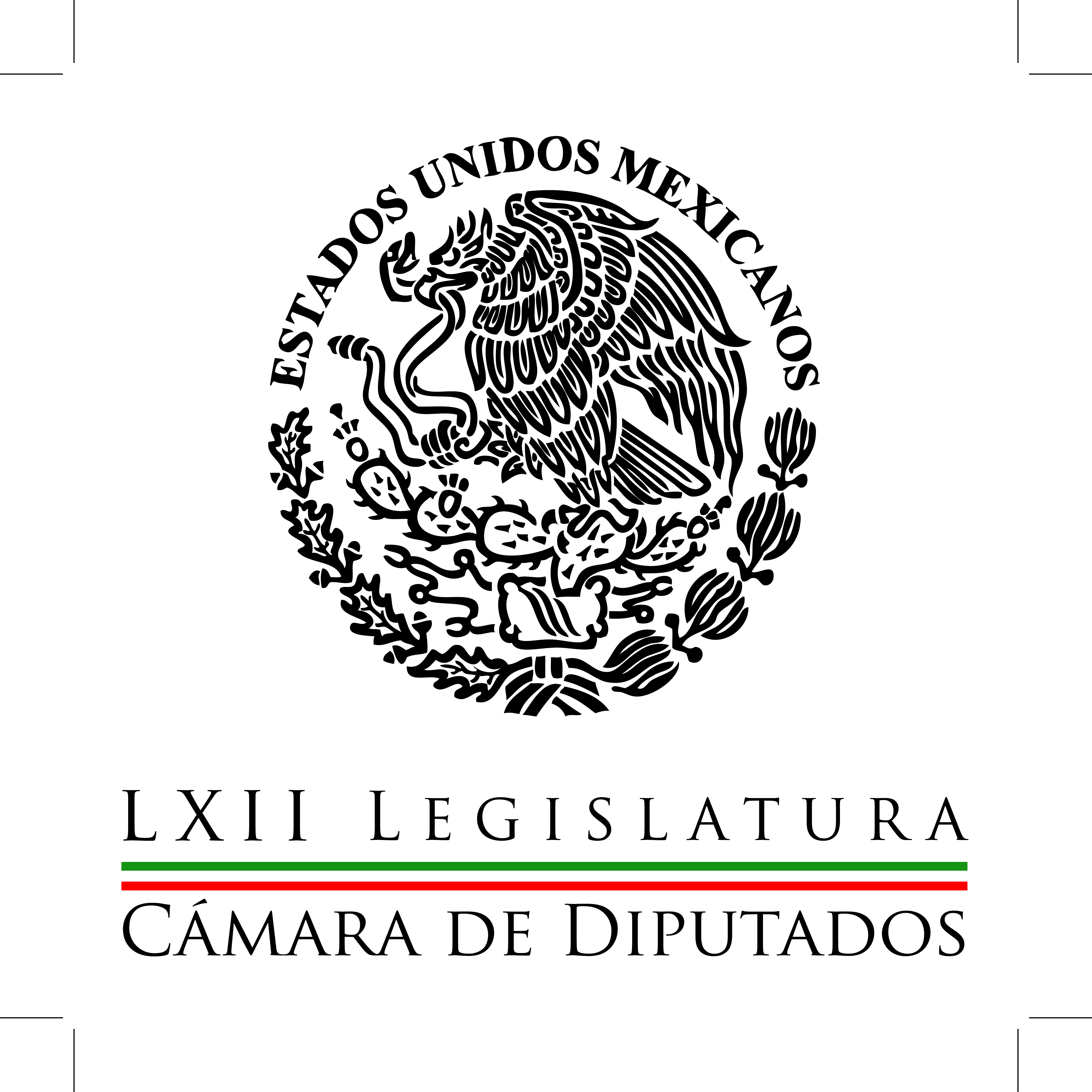 Carpeta InformativaPrimer CorteResumen: Pide Morfín vigilar aplicación de leyes secundariasResultados de leyes secundarias se verán en el segundo semestre del año: BeltronesLuis Alberto Villarreal dijo que su bancada está lista para dictaminar las leyes secundarias en materia energéticaAureoles Conejo afirma que Ley en Telecomunicaciones se quedó cortaLuis Espinosa Cházaro: Es importante que el procurador de la República aclare el caso de OceanografíaNiegan que haya motivos para atrasar Reforma Energética: Marco Antonio BernalEl Senado sabe escuchar las propuestas de diferentes sectoresJoaquín López-Dóriga: Atención de menores migrantes en TamaulipasLeopoldo Mendívil: Desencuentro entre Eruviel Ávila y José Manzur Lunes 14 de julio de 2014CÁMARA DE DIPUTADOSTEMA(S): Trabajo Legislativo FECHA: 14/07/14HORA: 00:00NOTICIERO: MVS NoticiasEMISIÓN: Primer CorteESTACION: OnlineGRUPO: MVS0Pide Morfín vigilar aplicación de leyes secundariasEl presidente de la Mesa Directiva de la Cámara de Diputados, José González Morfín, señaló que una vez aprobadas las leyes secundarias en telecomunicaciones, también será tarea del ciudadano vigilar su aplicación, a fin de exigir que se cumplan los objetivos previstos, como contar con mejores precios y servicios.  El legislador del Partido Acción Nacional (PAN), indicó que la autoridad encargada de hacer cumplir la ley y vigilar su correcta aplicación, también debe realizar su labor.  Destacó que en la presente Legislatura, tanto diputados como senadores han impulsado transformaciones profundas que marcarán el desarrollo de los siguientes años.  Se espera que muy pronto, así como a mediano y largo plazo, los dividendos se reflejen en mejores condiciones de vida y un repunte en la economía familiar.  “Es el momento de prepararse para que todos, como ciudadanos, como consumidores en el sector de las telecomunicaciones, supervisemos y demandemos la correcta aplicación de las nuevas normas en este campo, que buscan la mejora en los servicios y la ampliación de la oferta”, convocó.  Expuso que los cambios legales tendrán efecto en los próximos años y en el marco de un proceso de implementación del que los ciudadanos deben estar pendientes.  Recalcó que el Congreso cumplió con la obligación de avalar los cambios legales en puerta desde hace años, y el siguiente paso será que los mexicanos exijan el cumplimiento de las ofertas de mejor servicio, de más calidad, con mejor precio, mejores contenidos y en caso de incumplimiento, que lo denuncien.  “El rol que le toca jugar a los consumidores es el de verificar la calidad de los servicios y elegir las mejores opciones. Las autoridades deberán acompañar al ciudadano en este proceso de cambio, a fin de que se cumpla la correcta aplicación de las nuevas leyes en la materia”, manifestó.  El diputado González Morfín celebró que los legisladores hayan cumplido con la agenda del tercer periodo extraordinario de sesiones e hizo votos por que la situación sea similar para el cuarto periodo extra, en el que habrán de concretarse las leyes secundarias energéticas.  En cuanto esto suceda, el Congreso habrá tenido el periodo de receso más productivo de su historia, enfatizó. ys/m.TEMA(S): Trabajo Legislativo FECHA: 14/07/14HORA: 00:00NOTICIERO: MVS NoticiasEMISIÓN: Primer CorteESTACION: OnlineGRUPO: MVS0Resultados de leyes secundarias se verán en el segundo semestre del año: BeltronesEl líder de la bancada del Partido Revolucionario Institucional (PRI) en la Cámara de Diputados, Manlio Fabio Beltrones, consideró que las leyes secundarias y reformas económicas aprobadas en el Congreso, comenzarán a dar resultados hacia el segundo semestre de este año.  El legislador indicó que en breve se presentarán efectos como un mayor crecimiento sostenido, más productividad y mejores índices de competitividad.  Beltrones Rivera añadió que por ello, era necesario aprobar las leyes sobre telecomunicaciones y es indispensable tener listos los ordenamientos reglamentarios energéticos, en el siguiente periodo extraordinario de sesiones.  Enfatizó que el Congreso seguirá trabajando para emitir normas “sin dedicatoria” y cuyo fin último, es el interés general.    Aseguró que una vez terminado el ciclo de reformas y leyes reglamentarias propuestas por el Ejecutivo, el crecimiento del país tendrá el impulso necesario y podrá sostenerse, aunado a que habrá más competitividad y productividad hacia finales de este 2014.  Explicó que al contar con servicios de telecomunicaciones de mejor calidad, con mayor cobertura y a precios más accesibles; y en el caso de la energía, con tarifas menores de electricidad y combustibles como el gas, se podrá elevar la productividad de las empresas, habrá más inversiones, más y mejores empleos.  “Estas reformas se complementan con las ya realizadas en materia financiera y de competencia económica, con el objetivo de impulsar un crecimiento sostenido y sustentable y mercados competitivos que sean la base de un desarrollo equitativo que beneficie a la gente y no reproduzca más la pobreza y la desigualdad social y regional, este es el fin último de la transformación nacional en la cual estamos empeñados”, dijo.  Insistió en que el segundo semestre de este año los ciudadanos comenzarán a ver los efectos positivos de las reformas aprobadas.  A ello se sumarán las mejores condiciones que reportan el sector manufacturero, los índices de confianza del consumidor, el aumento de la demanda externa y una mayor inversión extranjera.    “Continuaremos legislando con responsabilidad, sin dedicatoria y sólo velando por el interés general”, recalcó. ys/m.TEMA(S): Trabajo Legislativo FECHA: 14/07/14HORA: 05:37NOTICIERO: Reporte 98.5EMISIÓN: Primer CorteESTACION: 98.5 FMGRUPO: Imagen  0Luis Alberto Villarreal dijo que su bancada está lista para dictaminar las leyes secundarias en materia energéticaMartín Espinosa, conductor: Afirma el coordinador de los diputados federales del PAN, Luis Alberto Villarreal, que su bancada está lista para dictaminar las leyes secundarias en materia energética, y refrendó la convicción de abrir el sector a una auténtica competencia, eliminando la concentración que a su juicio, frena la productividad y provoca la desigualdad social. Señaló que la actual ha sido la legislatura más reformadora de la historia y los diputados panistas van a cumplir con su responsabilidad de sacar adelante la Reforma Energética para que traiga beneficios directos a las familias mexicanas que demandan mayores oportunidades y mejores servicios a bajo precio. Duración 52´´, ys/m.TEMA(S): Trabajo Legislativo FECHA: 14/07/14HORA: 06:16NOTICIERO: Once NoticiasEMISIÓN: Primer CorteESTACION: Canal 11GRUPO: IPN0Aureoles Conejo afirma que Ley en Telecomunicaciones se quedó cortaJavier Solórzano, conductor: El coordinador del PRD en la Cámara de Diputados, Silvano Aureoles Conejo, afirmó que la aprobación de las leyes secundarias en materia de telecomunicaciones y radiodifusión, dice "se queda corta en comparación con la reforma constitucional aprobada el año pasado". Consideró que tal legislación tendrá como prueba de fuego garantizar la plena competencia en el sector y transformar la configuración de los sectores y servicios. Duración 26´´, ys/m.TEMA(S): Trabajo Legislativo FECHA: 14/07/14HORA: 06:28NOTICIERO: Detrás de la NoticiaEMISIÓN: Primer CorteESTACION: 104.1 FMGRUPO: Radio Fórmula0Luis Espinosa Cházaro: Es importante que el procurador de la República aclare el caso de OceanografíaRicardo Rocha (RR), conductor: Ahora, de viva voz, como le anunciamos, el diputado perredista, Luis Espinosa Cházaro, presidente de la comisión especial que investiga el caso Oceanografía. Muchas gracias, gracias por tu confianza en este espacio, diputado. Bueno, por lo que se está sabiendo hasta ahora, si alguien podría suponer que se trataba de un thriller o de una novela tipo Scotland Yard o Sherlock Holmes, de pronto pareciera que es un relato de los hermanos Grimm o de Walt Disney, que todo mundo es inocente, que todo mundo son hermanas de la caridad en este asunto de Oceanografía. ¿Qué está pasando con las investigaciones? Buenos días. Luis Espinosa Cházaro (LEC), presidente de la comisión especial que investiga el caso Oceanografía: Buenos días para ti, buenos días para todo el auditorio. Pues efectivamente, lo dices tú bien, pareciera que vemos dos películas. Tenemos al procurador, prácticamente, diario relatando qué sucedió con este fraude tan escandaloso y de pronto, de la noche para la mañana, un cambio muy extraño, muy abrupto en las investigaciones y ahora el propio procurador se congratula de que se desinhabilite a Oceanografía. Para conocer, justamente qué es lo que sucede realmente con las investigaciones, la comisión ha solicitado al procurador que vaya a la Cámara de Diputados, pero no hemos obtenido respuesta y, por lo tanto, me parece de suma importancia que el procurador aclare frente a esta comisión qué es lo que está sucediendo, porque cuando uno ve fianzas de 80 millones de pesos en (inaudible) de 580 millones de dólares, pues de pronto parece que lo que se pretende es minimizar un asunto y el propio Banamex ya se ha inconformado frente al Ministerio Público, ¿no?, en donde, de la noche a la mañana, de tener un asunto jurídicamente sólido, de repente todo comienza a desvanecerse y vamos ya en la desinhabilitación. Yo espero que esto no sea parte de la negociación entre el PRI y el PAN en el marco de la reforma energética, en su parte secundaria, porque sería verdaderamente grave que la procuración de justicia esté o atienda a la coyuntura política del momento. RR: ¿Qué significación tiene que un juez federal haya declarado a Oceanografía en concurso mercantil? ¿Qué significa esto? LEC: Bueno, pues esta parte se entendería como un asunto de carácter penal, un fraude o varios fraudes que el procurador señaló en su momento. El de Banamex como principal, 580 millones de dólares, pero también uno frente al IMSS, uno frente al Infonavit, bueno, pasen a ser asuntos de carácter civil. Yo no entiendo cómo se levanta la inhabilitación, la misma lleva meses de estudio por parte de la Auditoría Superior de la Federación y de la Función Pública para que a una empresa se le inhabilite y un juez, de un día para otro, desinhabilita cuando todavía están vivas las averiguaciones previas de estos asuntos que se han planteado, de otros funcionarios también, de la propia empresa, del banco, incluso de Pemex que, en su momento, se dijo que se estarían investigado y por lo tanto a mí sí me llama la atención. Pero para evitar la especulación, bueno, esperamos que las autoridades correspondientes, a las que ya les hemos pedido información, como la Auditoría, como la Comisión Nacional Bancaria y de Valores y la propia Procuraduría, nos entreguen la información para efecto de que no haya estas interpretaciones, porque, como bien lo decías tú al principio, pues sí es de llamar la atención el giro que ha dado este asunto. RR: Pero por lo pronto, ahorita, por lo pronto, a reserva de lo que pueda pasar, ¿Oceanografía está rechinando de limpia? LEC: Bueno, así se ha pretendido presentar, las averiguaciones deberían de continuar, salvo que el procurador plantee que no han encontrado elementos suficientes y que las mismas no tienen materia, pero lo que tenemos hasta hoy es que independientemente del concurso mercantil, las averiguaciones previas contra las distintas personas que se habían iniciado, pues seguirían su curso. A mí me llama la atención declaraciones de los días anteriores del procurador festejando que se desinhabilite o festejando esta cuestión cuando él es el principal persecutor de los delitos, el encargado de, justamente, sustanciar las averiguaciones. RR: ¿Qué sigue para la comisión a tu cargo? LEC: Pues ya hemos mandado la semana pasada un recordatorio a la Mesa Directiva para efecto de que el procurador se pudiera presentar en la Cámara o si él no está en condiciones, o la Cámara no es suficiente para que se presente el procurador, que envíe a funcionarios de la Procuraduría para que ya nos expliquen esto. Ya he recibido varios comunicados de integrantes de la comisión, de distintos grupos parlamentarios, solicitándome como presidente pues ya haya definiciones en este respecto, porque ya ha pasado un tiempo importante. Lástima que de la Procuraduría no se haya tenido la diligencia, por ejemplo, que tuvo el director de Pemex, en su momento, de atender de inmediato, de dar la información para evitar estas especulaciones. RR: Muy bien. Pues este espacio se queda abierto, lo sabes, para que de aquí en adelante, cuantas veces sea necesario, le demos seguimiento a este asunto, ¿sí? LEC: Te agradezco mucho la apertura y estaremos informando oportunamente a tu auditorio de cuáles son los avances de esta comisión. RR: Gracias, hasta pronto. LEC: Gracias. RR: Luis Espinosa Cházaro, presidente de la comisión especial que investiga Oceanografía. Duración 5´59´´, ys/m.TEMA(S): Trabajo LegislativoFECHA: 14/07/14HORA: NOTICIERO: EMISIÓN: Primer CorteESTACION: GRUPO: 0Niegan que haya motivos para atrasar Reforma Energética: Marco Antonio BernalNo hay razón para retrasar la Reforma Energética hasta septiembre, apuntó el presidente de la Comisión de Energía en la Cámara de Diputados, Marco Antonio Bernal.“Ya estamos listos para discutirla. Tenemos más de un año discutiendo las reformas en materia energética, no hay razones adicionales más que la razón política de morar la reforma”, señaló en entrevista con Azucena Uresti para Milenio Televisión.Ayer el líder de los perredistas en San Lázaro, Silvano Aureoles, propuso posponer la discusión energética hasta septiembre para poder empatarla con el análisis del Presupuesto de Egresos de la Federación.Bernal aseguró que la propuesta de Aureoles tiene una lógica en la medida en que se deberá fijar una Ley de Ingresos de hidrocarburos, sin embargo, descartó que sea necesaria dicha propuesta.“El PRD y el PRI aprobaron una reforma fiscal para no hacer dependiente al país de los recursos petroleros, entonces eso no tiene mucha lógica. Más bien, si aprobamos ahorita vamos a facilitar la nueva Ley de Ingresos”, dijo.Aseguró que la semana entrante solicitarán un periodo extraordinario para desahogar los cuatro paquetes pendientes en materia energética. Duración 22’’, nbsg/m. INFORMACIÓN GENERALTEMA(S): Información GeneralFECHA: 14/07/14HORA: 06:28NOTICIERO: Formato 21EMISIÓN: Primer CorteESTACION: 790 AMGRUPO: Radio Centro0El Senado sabe escuchar las propuestas de diferentes sectoresCarlos González, conductor: Emilio Gamboa, senador del PRI, dijo que su partido le apuesta a que Pemex y la Comisión Federal de Electricidad sean tan productivas como la empresa más rentable petrolera y eléctrica del mundo. Daniel Rosas, reportero: El PRI en el Senado de la República se dijo listo para entrarle a la discusión de la reforma energética como lo hicieron con telecomunicación para salir al pueblo de México con mejores tarifas, mejorar la competencia, transparencia y combate la corrupción. Mediante un comunicado de prensa se citaron las declaraciones del líder de la bancada, el coordinador del grupo parlamentario del PRI, Emilio Gamboa Patrón, en el sentido de que el Senado ha sabido escuchar las propuestas de diferentes sectores para enriquecer con más de 260 modificaciones los cuatro dictámenes que contienen 14 leyes secundarias en materia energética, lo que exigió un trabajo ininterrumpido de todos los grupos parlamentarios durante más de 14 meses, que la apuesta es que Pemex y CFE sean tan productivas como las empresas más rentables y petrolera y eléctrica del mundo y permita a México elevara su capacidad y potenciar su fortaleza para ser un país mucho más competitivo. El senador advirtió además que el grupo parlamentario del PRI vigilará el desarrollo del sector energético se refleje en las regiones y que la contraprestación por utilización de predios represente un beneficio, por lo que llamó a ejidatarios, comuneros, pequeños propietarios y ganaderos a no dejarse engañar. Confió en que en los próximos días se aprueben en comisiones unidas de Energía y Estudios Legislativos primero los dictámenes y se convoque a un cuarto período extraordinario de sesiones para concretar la legislación secundaria de la reforma constitucional en materia energética y se materialicen los beneficios de las transformaciones estructurales que a México le urgen. Duración 1´40´´, ys/m.TEMA(S): Información General FECHA: 14/0714HORA: 06:28NOTICIERO: En los Tiempos de la RadioEMISIÓN: Primer CorteESTACION: 103.3 FMGRUPO: Radio Fórmula 0Joaquín López-Dóriga: Atención de menores migrantes en TamaulipasJoaquín López Dóriga, colaborador: En Tamaulipas cada vez son más los niños que tiene que atender, a través de los centros de Atención a Menores Fronterizos, como consecuencia de la crisis humanitaria que ha causado la repatriación de menores por parte del Gobierno de Estados Unidos. El director general del Instituto Tamaulipeco para los Migrantes, Juan José Rodríguez, dio a conocer que tan sólo de enero a mayo de 2014 han recibido más de tres mil niños migrantes, solos en su mayoría, originarios de Michoacán, Zacatecas y Honduras. La repatriación de los menores se realiza de manera coordinada Consulado y el Instituto Tamaulipeco para la Atención de Migrantes, garantizando que los menores sean reintegradas efectivamente con sus familias a través de los Centros de Atención a Menores Fronterizos. Duración 54´´, ys/m.TEMA(S): Información GeneralFECHA: 14/07/14HORA: 05:50NOTICIERO: En los Tiempos de la RadioEMISIÓN: Primer CorteESTACION: 103.3 FMGRUPO: Fórmula0Leopoldo Mendívil: Desencuentro entre Eruviel Ávila y José Manzur Leopoldo Mendívil, colaborador: Sería atrevido pensar siquiera que José Manzur Quiroga, el secretario de Gobierno mexiquense, le hubiese ganado la partido a su jefe, el gobernador Eruviel Ávila Villegas, en su desencuentro del jueves y el viernes pasados por el "Hoy No Circula". Bueno, es que sabemos que en política, la percepción fácilmente cambia en la intuición de las personas al aparecer la realidad. Triste papel el de la Comisión Ambiental de la Megalópolis, creada apenas en octubre pasado, pero como institución, bueno, pues no es su culpa la fama que ahora sufre por la modificación del "Hoy No Circula" para la zona metropolitana capitalina y los estados que la circundan si no de los representantes gubernamentales que la integran. Difícil recordar una disposición oficial de cualquier naturaleza, yo no recuerdo por lo menos alguna que haya sufrido tantos equívocos en su preparación, como ya se vio y luego, todos los traspiés que han sido suscitados después pero no en todos los gobiernos que integran esa comisión, naturalmente, sino en los dos principales, sobre todo, me refiero a los de la capital del país y del Estado de México. Algo más de 24 horas duró el desencuentro público, obvio, entre el gobernador Ávila y el secretario Manzur. Se trató de trapos que debieron lavarse en casa y mantenerlos en privado porque el espectáculo, seguramente, fue lamentado por quienes quisieron una gran imagen pública del Gobierno mexiquense y aplaudido por los que, desde tiempo atrás, han puesto unos y gozado otros los tropezones de la actual administración mexiquense. Esto pues ya sucedió, ni modo; cosa que ese gobierno será reparar el entuerto y quizá convertir esta crisis interna en un escalón de ascenso. Duración 2’11’’, nbsg/m. Carpeta InformativaSegundo CorteResumen: Presenta diputado iniciativa para fomentar lecturaLuis Espinosa: Votación de las leyes secundarias en telecomunicacionesDavid Penchyna: Votaciones de las leyes secundarias en Reforma Energética  Difieren al martes votación de reformas energéticas, confirma BarbosaPromulga Peña secundarias de TelecomPosponen perredistas reunión para fijar ruta sobre leyes energéticasUtilizan sólo 91% de recursos para indígenas, Congreso pide informe14 de julio de 2014TEMA(S): Trabajo Legislativo FECHA: 14/07/14HORA: 13:02NOTICIERO: Notimex / YahooEMISIÓN: Segundo Corte  ESTACION: Online GRUPO: Notimex 0Presenta diputado iniciativa para fomentar lecturaCon el fin de fomentar la lectura en el país y terminar con un atraso de 65 años en los niveles de promedio de esta actividad, se propuso una iniciativa para reformar la Ley de Fomento para la Lectura y el Libro.En un comunicado, el diputado federal de Nueva Alianza (PANAL), Fernando Bribiesca, reprobó el bajo ritmo de aprovechamiento en los indicadores educativos, cuya tendencia señala que a “México le tomará hasta 65 años alcanzar los niveles promedio en cuanto a lectura”.El diputado federal advirtió que es imperante reforzar la coordinación de acciones para fomentar esta actividad, que es pilar de la educación.La propuesta legislativa es un proyecto de decreto para reformar la Ley de Fomento para la Lectura y el Libro, que reforma el Artículo 10, fracción IV, y adiciona la fracción XI al Artículo 14 y la fracción XVI al Artículo 15.El objetivo es fortalecer la cooperación y participación ciudadana para el fomento de la lectura en México; resaltar la importancia que tiene para el gobierno que sus acciones se logren con una cooperación activa con la sociedad, además de contribuir al desarrollo de mejores ciudadanos lectores que estimulen el desarrollo humano.De acuerdo con la iniciativa lo que se pretendería es promover la formulación de propuestas de las autoridades educativas locales, de los maestros, asociaciones civiles, iniciativa privada, padres de familia, alumnos y de los diversos sectores sociales.Con esta participación se diseñarían las políticas de fomento a la lectura y el libro en el Sistema Educativo Nacional, para tener los mecanismos de participación establecidos en la Ley General de Educación.En la iniciativa también se adiciona una fracción XI al Artículo 14 de la ley de referencia, que trataría de la integración del Consejo Nacional para el Libro y la Lectura.Explicó que la propuesta es que estuviera integrado por 10 consejeros invitados por el Consejo Nacional de la Cultura y las Artes, que deberán ser personas reconocidas por sus aportaciones.Estos consejeros deberán ser representantes de organismos del sector, del ámbito académico, científico, profesional, empresarial, organizaciones ciudadanas, jóvenes, del poder legislativo y/o de organismos internacionales vinculados al tema.Indicó que la temporalidad de los integrantes del Consejo Nacional será por tres años y la renovación o ratificación de los miembros se definirá en el Reglamento Interno del Consejo.El diputado federal por la Segunda Circunscripción propuso adicionar la fracción XVI al Artículo 15 de la Ley de Fomento para la Lectura y el Libro que quedaría de la siguiente manera:“Publicar en la página oficial del Consejo Nacional para la Cultura y las Artes, a fin de estimular la transparencia y rendición de cuentas, los acuerdos, programas, acciones, proyectos, planes para impulsa el Consejo Nacional de Fomento para el Libro y la Lectura”.El legislador destacó que el impacto que tendría la reforma y adiciones que propone, permitiría dar apertura a la ciudadanía en la emisión de recomendaciones sobre políticas públicas que impactan a la formación de los niños y jóvenes del país.Además de fortalecer mecanismos de transparencia hacia los consejos, en general, donde se puede dar observancia y seguimiento a los acuerdos emitidos y dar certeza del funcionamiento de éstos.Expuso que se pretende reforzar la coordinación de la política nacional de fomento a la lectura y el libro con los objetivos del presente gobierno en cuanto a dar relevancia a la participación ciudadana y la transparencia y rendición de cuentas.Finalmente, señaló que es muy importante fortalecer el papel de la ciudadanía en la formulación de políticas públicas pertenecientes a distintos sectores sociales.“Lo anterior, permitirá tener firmes las bases de un gobierno democrático, teniendo mayor impacto en la ciudadanía, específicamente en el fomento a la lectura que tanta falta hace al desarrollo del país en su nivel educativo”, concluyó. /gh/mTEMA(S): Trabajo Legislativo FECHA: 14/07/14HORA: 09:06NOTICIERO: En los Tiempos de la RadioEMISIÓN: Segundo CorteESTACION: 103. 3 FMGRUPO: Radio Fórmula  0Luis Espinosa: Votación de las leyes secundarias en telecomunicacionesOscar Mario Beteta (OMB), conductor: Y como cada dos semanas, en el estudio el diputado Luis Espinosa Cházaro, quien es presidente de la comisión investigadora de Oceanografía en la Cámara de Diputados y miembro de algunas otras. Legislador, muchas gracias y buen día. Luis Espinosa Cházaro (LEC), presidente de la comisión investigadora de Oceanografía en la Cámara de Diputados: Buenos días, Oscar Mario, y buenos días también para el auditorio. OMB: Le comentaba o le preguntaba la semana anterior que desgraciadamente, o yo no sé qué término utilizar, votan todos en bloque en contra de las leyes secundarias en materia de telecomunicaciones. LEC: Bueno, eso no tiene tanto que ver con la agenda de la Cámara, pero jamás rehuiremos al debate. Como votamos en bloque a favor de muchas reformas que le hacían bien al país, te lo contesté en su momento, me preguntabas los por qué y el planteamiento frente al auditorio es claro: votamos en contra porque eso no va en consonancia de lo que habíamos votado el año pasado de las modificaciones constitucionales en la parte de telecomunicaciones. El PRI y el PAN se han cansado de alabar que esta reforma de telecomunicaciones es para que a la gente le vaya mejor, las tarifas de larga distancia, una serie de cuestiones, pero se pretende minimizar que fue el PRD quien hizo los planteamiento justamente para que la reforma de telecomunicaciones fuera la de hondo calado que este país requiere. El año pasado se había hablado de la parte que tiene que ver con la preponderancia porque hay situaciones que no se pueden matizar o que en el discurso no pueden ir en contrario. La competencia económica, la competencia entre actores económicos tan importantes da competitividad de países, ésas son reglas internacionales del mercado, y por lo tanto había que ir en ese sentido en la reforma de telecomunicaciones. Se diluyó, Oscar Mario, hay que decirlo con esa claridad, hay a quien no le gusta que esto se plantee y llama la atención que, habiendo dos actores preponderantes en este país, uno, digamos, en su momento haya aceptado estas nuevas condiciones y otro prefiera el mecanismo de que no se ataque, de que no se vaya al fondo de los asuntos y manipule para que luego en el discurso el PRI diga "No, hombre, ésta es la mejor ley de telecomunicaciones que pudiera haber", pero cuando uno contrasta el texto constitucional con las modificaciones que formalmente se llevaron a cabo en su parte secundaria, pues ve que hay una minimización de la parte que tiene que ver con atacar la preponderancia y con ello los monopolios. Ese es el motivo, a nadie debería de extrañar. Claro que ahora se plantea que si el presidente de nuestro partido, Jesús Zambrano, dio línea; no afectó cuando el mismo Presidente habló en el sentido de que deberíamos ir a favor en una u otra legislación, pero ahora quien tiene el micrófono dice que hay línea y que hay una dictadura en el partido. Nada más falso que ello porque hubo incluso, dentro de la red de diputados federales del PRD, un comunicado por parte de la presidencia nacional del partido a votar en conciencia y en conciencia votamos todos porque nosotros, en el PRD, sí conocemos lo que tenía la modificación constitucional y luego lo que se presentó en su parte secundaria. Que hay avances, ciertamente los hay, pero no suficientes para que pudiéramos acompañar, sobre todo habiendo firmado el Presidente de la República el Pacto por México y derivado de ello la modificación constitucional. No somos nosotros, en el PRD, quienes faltamos a lo hablado, a lo pactado y a lo firmado, es el Gobierno Federal que decide descafeinar esta reforma y a eso no estamos obligado a acompañarlo. OMB: ¿Y por qué dice usted "Quiso descafeinar la reforma"? LEC: Déjame leerte, en el transitorio octavo, sí, la parte que tiene que ver con la preponderancia, sólo es un párrafo: "Para efecto de lo dispuesto en este decreto, se considerará como agente económico preponderante en razón de su participación nacional en la prestación de los servicios de radiodifusión o telecomunicaciones -repito, en la prestación de los servicios de radiodifusión o telecomunicaciones a cualquiera que cuente, directa o indirectamente, con una participación nacional mayor al 50 por ciento". Esto es lo que votamos el año pasado en materia de telecomunicaciones. Si uno lee el 262 de la propia ley en la parte secundaria, pues diluye y permite justamente que aquellos que eran agentes preponderantes de manera real tengan un subterfugio legal para salir y no ser preponderantes. Y tan no se quedaron como actores preponderantes siéndolo, que la propia Televisa hoy no es un actor preponderante, cuando todo mundo sabe de su participación en televisión abierta y en cable. A eso me refiero con descafeinar, a eso me refiero con meter reversa a lo que habíamos pactado en algún momento con el Gobierno Federal los tres principales partidos. El PAN decidió acompañarlos porque quizá también ellos prefieren quedar bien con algunos agentes económicos muy importantes. Nosotros creemos que hay que legislar en favor del Estado mexicano. OMB: Bueno, nada más para repetir al auditorio, los sectores son dos: radiodifusión y telecomunicaciones; ¿estamos de acuerdo, diputado? LEC: Es correcto. OMB: Radiodifusión y telecomunicaciones. Los servicios en radiodifusión pues es éste, radio, amplitud modulada y frecuencia modulada y televisión abierta. Y del lado de las telecomunicaciones los servicios son cuatro: telefonía fija, telefonía móvil, Internet y televisión restringida. En el fondo, en el fondo, ¿qué es lo que deseaban los del Sol Azteca, que se decretara preponderancia por sector o por servicio? LEC: Por servicio, pero no es lo que deseábamos, Oscar Mario, esto es importante de aclarar; no es un deseo, ni una petición, es lo que se firmó y lo que votamos a favor los del PRD el año pasado. Nosotros ayudamos a construir, Jesús Ortega, los expertos, el propio Jesús Zambrano, la mesa que construyó justamente buscaba que esta preponderancia no continuara porque, insisto, no, no se tiene nada contra los actores económicos. Cuando tienes monopolios, lo dice la teoría económica a nivel mundial, cuando tienes estos monopolios, tu competencia y tu competitividad de país disminuye porque no tienes opciones, porque no tienen que ganar al mercado aquellos actores que lo tienen cautivo. Y eso es contra lo que la reforma... Ese era el espíritu de la reforma en telecomunicaciones. Cuando se construyó el Pacto, en su momento, un nudo importante al mismo fue este tema justo porque había que atacar intereses creados muy añejos, muy fuertes y que parecería que son naturales; no lo que el Sol Azteca ni el PRD en este caso desea; lo que se firmó y lo que se votó el año pasado era justamente esto, que era ir en contra de la preponderancia por servicio. Y se quedó en la parte que tiene que ver por sector y, bueno, ya vimos la salida que ambos monopolios han tomado y, por lo tanto, pues no se contraviene al mismo y continuaremos con el mismo mercado interno en las telecomunicaciones, situación que el PRD decidió no acompañar. OMB: Bueno, y van a dar a conocer por parte de la Cámara baja, del Senado de la República ya lo ha hecho el PRI y lo ha hecho el Partido Verde, pero el Sol Azteca, realmente los beneficios en un lenguaje muy sencillo y resumido para millones de usuarios. LEC: Sí, los beneficios, los que están a la vista y son tangibles, bueno, ahí están, no los demeritamos, no se demeritan; pero a tu pregunta expresa, desde la semana pasada y ahora ésta de por qué el PRD no había acompañado, porque está incompleta la reforma. Eso no demerita avances de los que fuimos coautores, por cierto, no quienes votan a favor pueden adjudicarse estos magros beneficios, estos menores beneficios, cuando hubiéramos podido terminar lo que se inició el año pasado con una honda reforma en telecomunicaciones que beneficiara al Estado mexicano en su rectoría y a los mexicanos en sus consecuencias. Esto es lo que nosotros exponemos, lo que tenemos que decir y, bueno, pues tan no fue así que en la Cámara baja no se movió una coma. Déjame detenerme ahí para exponerle a la gente no en la parte que tiene que ver con telecomunicaciones; los tres últimos dictámenes que han llegado del Senado de la República, uno incluso, el de la político-electoral, tenía errores incluso de redacción, te acordarás de aquel famoso artículo que decía "Sin texto". Se ha instalado ya una lógica, en donde lo que llegue del Senado no puede manipularse de ninguna manera. Refiero la política, refiero la de telecomunicaciones, donde propios priistas y panistas reconocen que hay cosas por mejorar, de eso se trata el proceso parlamentario, pero ya en la lógica de no regresarlas al Senado de la República, que en las últimas dos ocasiones ha bajado la cortina, como se dice coloquialmente, se han quedado exactamente como estaban. Es importante que la Cámara baja tenga esta participación de colegisladora y ojalá que en la parte energética, que estamos comenzando, hoy comenzará a votarla el Senado, en la Cámara de Diputados se instala mañana la Comisión de Energía en permanente, pues haya ese margen de modificar aquellas cuestiones donde haya cosas por mejorar porque, independientemente que estemos o no de acuerdo en algunas cuestiones, pues que se envíe a la Cámara de Diputados ya de mero trámite me parece que atropella el proceso parlamentario por un lado, pero la vida democrática del país por otro. OMB: Oiga, pero, a ver, como dicen, ilústrenos en relación a cómo funciona la partidocracia en este país, si tienen una... Orden suena muy feo, ¿no? Orden suena muy feo; si tienen un acuerdo en que todos tienen que votar, y no sólo en el PRD, en el PRI y en el PAN, los chiquitos pues no creo, ahí siempre es lo mismo; ¿pero qué pasa si un diputado, como hubo, o algún senador, dicen "Oye, pues yo me quiero ir por la libre", los castigan? LEC: No, Oscar Mario. Me llama poderosamente la atención tu pregunta, déjame decirle al auditorio que... OMB: No, pero no para el caso del PRD. LEC: No, no, lo digo para todos los partidos... OMB: No, PRI, PAN y PRD principalmente... LEC: Decirte, por ejemplo... OMB: Los otros son... LEC: Que yo, en lo que va de la LXII Legislatura, jamás he visto a un diputado del PRI votar en sentido contrario de lo que su partido plantea; en el PRD sí ha sucedido, contestando a tu pregunta. En la propia reforma de telecomunicaciones hubo compañeros de nosotros que no creyeron que eso fuera lo mejor y yo en este micrófono dije, lo recordarás, que no compartía el punto de vista, pero respetaba mucho el voto de esos compañeros. Entonces habría que preguntarle al PRI cómo funcionan sus directrices. En el PRD, si uno revisa históricamente las votaciones que como grupo hemos tenido, la verdad es que siempre da un mejor mensaje que el grupo vaya en unidad de criterios, siempre hay plenarias en el grupo parlamentario del PRD previas, donde con el coordinador Aureoles, el vicecoordinador Raya, la vicepresidenta de la mesa, Aleida Alavez, se procura homogeneizar el punto de vista, pero ha habido ocasiones que no se ha logrado y sigue una sana convivencia. No pasa en el PRI, ahí sí siempre hay un voto unánime, ¿verdad? OMB: O sea, ahí nadie cuestiona nada... LEC: Nadie cuestiona nada y a ellos no los cuestionan. OMB: El dedazo pues. LEC: Ahí no se cuestiona, tan no se cuestiona, insisto, que de pronto los propios colegisladores, compañeros nuestros de la Cámara, nuestros compañeros dicen "Efectivamente, hay errores de texto" que te decía, en telecomunicaciones había aspectos por mejorar en la parte que tiene que ver con los derechos de las audiencias, las radios comunitarias, pero bueno, cuando se recibe la instrucción por parte de ellos de votarlo y no moverle nada, ahí no causa ninguna extrañeza que el PRI vote, aun con errores, unánimemente a favor. En el PRD no sucede y no debe extrañar a nadie que hayamos homologado el criterio en la parte de telecomunicaciones por estas razones y argumentos que yo te he venido exponiendo. OMB: Bueno, entonces en el PRI, dice usted, sigue habiendo únicamente soldados que se someten a las órdenes del general, ¿en el PRD y en el PAN hay algunos rebeldes todavía? LEC: Bueno, en el PAN hubo cinco personas que en su conciencia votaron en contra de telecomunicaciones, lo recordarás, subieron a la tribuna y merecen todo el respeto, así como la mayoría... OMB: Pero en el PAN y en el PRD sí se puede; en el PRI no, dice usted. LEC: Yo no he visto, lo que dije es que no he visto a un solo diputado del PRI votar en contrario de su grupo en los dos años que llevo de legislatura, sí lo he visto en el PAN y sí lo he visto en el PRD. OMB: Bueno, bueno... Sobre los dos nuevos partidos... Bueno, tres nuevos partidos que ingresan, que... No, dice el diputado "No, qué flojera hablar de ese tema". Bueno, Morena justificado y justificable, los otros dos, con todo respeto, la verdad es que no. LEC: Pues yo conozco tu punto de vista... OMB: Y que la democracia y que no sé qué, ¿fortalecimiento de la democracia? Por favor, es un negociazo. LEC: Bueno, ya lo hemos discutido en este espacio e insisto, yo creo que si no se quiere este tipo de cuestiones, habrá que modificar la legislación porque hoy, mientras cumplan con los requisitos, así sean partidos minoritarios, pues tienen el derecho de participar en una democracia de partidos, como la tenemos hoy en el país. Puede o no gustarnos y ésa ya sería una opinión muy personal, pero a mí me parece que hoy los que han cumplido con el requisito reciben su registro, pero hay más temas... OMB: Pero nada más una cosa, la posición, el punto de vista de don Luis Espinosa Cházaro: ¿Morena, de Andrés Manuel, sería el lobo en el cuento de Caperucita? LEC: No, no, no, yo creo que ha cumplido con los requisitos Andrés Manuel y habrá que ver en el 2015... OMB: No, para el PRD, me refiero para el PRD... LEC: No, no, no, el PRD ya lo ha demostrado históricamente. Ahora sí que retomando tus palabras, este cuento es muy viejo, que ya se va Andrés, que se lleva al PRD, ya se fue Andrés, ahí está Morena y hay dos opciones de izquierda distintas, que la gente puede evaluar y decidirá por quién votar y no veremos antes del 2015 y 2018 el valor real. Uno ve al PRD vivo, activo en las cámaras, proponiendo, en un dinamismo importante y Morena tiene su ruta propia, incluso en la parte que tiene que ver con la consulta popular. Ellos están recabando sus firmas, veía yo en un medio de comunicación que tenían cerca de 700 mil, el PRD ha juntado más de tres y algo millones de firmas. Entonces no, no hay "Caperucita y el lobo", más bien se verá en las elecciones por qué izquierda prefiere la gente votar y lo veremos en el 15 y en el 18. OMB: Bueno, ¿qué sigue, qué sigue? Bueno, inmediatamente la aprobación de las leyes secundarias en materia energética, ¿no? Estará lista para la última semana de julio, primera de agosto. LEC: Eso ha planteado de fechas del Senado, la última semana de julio, seguramente en la Cámara de Diputados estaremos y aquí regreso al tema que yo te planteaba, Oscar Mario, ojalá que ahora sí haya una discusión real y que haya un debate... OMB: Sabemos que están en contra de todo, el Sol Azteca va a votar en contra. LEC: Nosotros vamos votar en contra en la parte que tiene que ver con la cuestión de la inversión privada, por eso vamos a la consulta popular, pero hay otros muchos temas. Primero, y por obvio de tiempo, uno importante: corrupción, transparencia y rendición de cuentas en el sector energético. Viniendo para acá escuchaba que la representante de la International Chamber of Commerce dice "En las leyes secundarias no viene esto" y mientras vemos asuntos como Oceanografía. Primera plana de "El Financiero" hoy: una larga y explícita plática que evidencia la corrupción que permea al interior de Pemex y con sus principales contratistas. En la parte de las leyes secundarias no vemos nada, sí en el discurso, que pasa un poco lo mismo que en telecomunicaciones. Una parte es el discurso político, que se oye muy bonito el Presidente de la República diciendo "Combatiremos la corrupción en Pemex y en el sector energético" y otra cosa es el texto, en donde por ningún lado se encuentra que no continúen las Oceanografías y Oceanografía por poner un ejemplo, ahí está Hewlett-Packard, ahí está Siemens. Entonces la pregunta es: ¿Vamos a mandar a Pemex con estos niveles de corrupción, sin un marco de referencia nuevo, sin un planteamiento nuevo de empresa productiva del Estado a competir con los grandes tiburones? La consecuencia puede ser riesgosa para el Estado mexicano. Entonces éste y otros varios temas, como contenido nacional, como el tema de la tenencia de la tierra, los propietarios de la tierra en los predios en donde haya petróleo o shale gas, como el no cambio de régimen fiscal para Pemex, todos estos temas son los que hay que debatir, pero debatir en serio porque en la de telecomunicaciones, donde había una diferencia de visión, se subieron cerca de 250 reservas de las 500 que había y nadie sube a presentar el otro punto de vista. Para el PRI el debate ha sido "Dejen que expongan y entre menos tiempo dure, mejor", cuando podríamos, como en otros países, por ejemplo en Francia, abrir a debate, aun cuando cada quien al final vote en la línea que venía. Esto es el debatir formalmente no pone en riesgo sus votos, pero ni debatir quiere el PRI y el PAN en la materia energética. Yo espero que, a diferencia de telecomunicaciones, sí haya el ánimo de que haya un real debate respecto de dos visiones de lo que la reforma energética debe ser para este país. OMB: Bueno, ¿entonces cómo vamos a llegar al próximo periodo? Bueno, a ver, la misma pregunta, leyes secundarias para el sector energético listas, última semana de julio, primera de agosto, no se van más allá. LEC: Yo he escuchado en el Senado que tienen ya más o menos esas fechas. Hoy estarán votando, hay un número importante de reservas y sí, yo calculo que... OMB: ¿En la de diputados? LEC: Hacia la primera semana o segunda de agosto. El presidente de la Junta Coordinación Política, Silvano Aureoles, hacía un planteamiento que a mí me parece atinado, que es que fueran en el periodo ordinario de septiembre. Los periodos extraordinarios en estas últimas dos ocasiones han atropellado el que las leyes secundarias tengan el mejor contenido. Tú lo decías de lo político-electoral, yo lo planteaba en la parte que tiene que ver con telecomunicaciones; o sea el propio formato así de abrupto, así de atropellado en un periodo extraordinario; yo sí creo que en un periodo ordinario que nos llevará de septiembre a diciembre, habría mayor espacio para la discusión y para la construcción de leyes secundarias que le den más garantías al Estado mexicano. Hacerlo a la carrera puede, insisto, tener consecuencias graves para la estabilidad y la soberanía... OMB: ¿De quién depende y cuándo se decide si en la Cámara de Diputados las leyes secundarias en materia de energía se van hasta septiembre, hasta que inicie el ordinario? LEC: Depende precisamente de la Junta de Coordinación Política, en donde están... OMB: ¿Se hace a través de voto, se llega a un acuerdo o cómo? LEC: Se busca hacer un planteamiento en el que, si hay un consenso, pudiera presentarse así. Mañana, cabe la pena aclarar, se instala ya la Comisión de Energía en permanente. Hay que recordarle al público que parte del dictamen lo tenemos nosotros, aquel que tiene que ver con ingresos y egresos, todo lo demás lo tiene el Senado de la República y justo por eso explico que hay que tener tiempo suficiente, porque luego, cuando hayamos votado, como Cámara de origen, cada parte esta legislación, habrá que enviarla a la Cámara revisora y si ahí hay modificaciones, debería regresar nuevamente a la Cámara. Entonces yo veo atropellada la parte que tiene que ver con hacerlo en un periodo extraordinario, mejor que en el periodo ordinario se dé el tiempo suficiente para la construcción y para el debate de estas leyes tan importantes para este país. OMB: Bueno, entonces esto se podría ir hasta septiembre, en otras palabras. LEC: Desde mi punto de vista, sí. No hay ninguna cuestión que lo impida. OMB: ¿Esto se define cuándo? LEC: En la próxima reunión de la Junta de Coordinación Política. OMB: ¿Cuándo es? LEC: Tengo entendido que el miércoles... OMB: Esta semana. LEC: Y dependerá también de cómo avance el Senado en la parte que tienen, toda vez que hay un acuerdo de las mesas directivas de Energía, Hacienda y Presupuesto de no votar ni presentar ningún dictamen hasta que se tenga el dictamen del Senado recibido en la Cámara de Diputados. OMB: ¿Algo más? LEC: Nada más, Oscar Mario. Agradecerte y estaremos aquí informando. Insistir en la parte que tiene que ver que los hechos hagan consonancia con el discurso político, no se puede decir desde el Gobierno Federal que se va a combatir la corrupción y en los hechos permitir que siga a su aire. OMB: Luis Espinosa Cházaro, gracias. Buen día. Duración 21´52´´, ys/m.TEMA(S): Trabajo LegislativoFECHA: 14/07/14HORA: 07:25NOTICIERO: Y usted ¿qué opina?EMISIÓN: Segundo CorteESTACION: 790GRUPO: Radio Centro0Luis Espinosa Cházaro: Reforma Energética Nino Canún (NC), conductor: Está la línea telefónica el diputado del PRD, licenciado Luis Espinoza Cházaro, secretario de la Comisión de Energía y presidente de la comisión especial para el caso oceanografía en la Cámara de Diputados. Mucho gusto y gracias por aceptarme la llamada. Luis Espinosa Cházaro (LEC), diputado del PRD: Qué tal. Buenos días para ti, buenos días también para todo el auditorio. NC: Bueno, pues hoy se promulga la Telecom, sigue la energética. ¿Qué va a pasar con esta Reforma Energética y estoy hablando de las secundarias? LEC: Pues empieza hoy ya la votación en el Senado, donde se ha violentado el proceso parlamentario. Mañana, en Cámara de Diputados instalamos la Comisión de Energía ya en permanente para comenzar con la discusión. Y bueno, yo lo que esperaría, sería en dos tiempos. Uno, que verdaderamente se dé a conocer lo que estamos votando, porque últimamente y en Telecom es el más claro ejemplo, se dice una cosa en el discurso político, y lo que está en textos legislativos es una cosa completamente distinta. Habíamos votado el año pasado en telecomunicaciones es una cuestión para que ya no hubiera preponderancia, para que podemos atacar a los monopolios de manera directa. Luego esto se diluye, pero en el discurso político se sigue diciendo que a los mexicanos les va a ir mejor... NC: Oye, pero en noviembre todos estábamos entusiasmados, no dábamos crédito que se acaba todo esto de los preponderantes en los monopolios. LEC: Pues sí. El Ejecutivo Federal, en este caso Enrique Peña Nieto, no cumplió no sólo con lo dicho sino con los firmados. Si uno lee lo que estaba en el Pacto por México y lee las modificaciones constitucionales que hicimos, pues efectivamente, se acaba con esta cuestión, lo cual traería mayor competencia y eso daría competitividad al país. Al final del día, se pasa por parte del PRI y el PAN una reforma descafeinada y luego insisto, se repite una vez y otra y otra hasta que pretenden hacerlo verdad que esa era la reforma que el país necesitaba cuando ya la habíamos hecho, como se dice vulgarmente, ya la habíamos pasado el año pasado, y este año retrocede en ese sentido. Ojalá que en lo energético no suceda lo mismo. Yo veo que no hay la voluntad Gobierno federal de escuchar voces distintas. Hay quienes hemos dicho bueno, podemos o no estar de acuerdo, pero tenemos mucho que opinar porque lo dice con esa materia energética, les falta mucho, hay grandes huecos como el de contenido nacional, como el de ataque a la corrupción por ejemplo. Déjame detenerme un momento ahí en el tema de la corrupción. De la noche a la mañana, el asunto de Oceanografía que era un fraude multimillonario de carácter internacional, ahora resulta que nadie es culpable, que todas unas blancas palomas y el procurador festejando que haya desinhabilitado a la empresa. Yo de verdad no entiendo estas señales, no entiendo de qué se trata. Hemos citado al procurador ya en la comisión investigadora de los casos de Oceanografía, no ha comparecido, no hemos recibido la información que estaba pendiente por parte de la Comisión Nacional Bancaria, por parte de la Auditoría Superior de la Federación y ojalá que esto no sea parte de la moneda de cambio entre el PAN y el PRI en la parte (…) energética. NC: ¿Podría ser eso? Porque fíjate que el día de hoy aparecen en el periódico muchas cosas que nos llaman enormemente la atención y que tiene que ver exactamente con que Mario Avila y Morales Gil querían rescatar a Oceanografía al final de sexenio de Calderón, y hay una grabación que aparece en la cual hay un contrato de por medio de 100 millones de dólares y en Oceanografía, que es una imposición presidencial. ¿Presidencial del anterior presidente o del actual presidente? Es lo que no queda claro. LEC: Pues sí, efectivamente. Yo, más que hacer alguna aseveración, lo que digo es qué fue lo que sucedió que de la noche a la mañana el procurador que hablaba diario de este asunto, que parece ser el asunto principal en la Procuraduría General de la República por su envergadura, por los alcances que la misma tenía, de repente ya no dice nada, y ahora la siguiente aclaración tiene que ver con decir: "Me congratulo que les inhabilite en Oceanografía porque ahí hay muchos trabajadores". Si, si hay muchos trabajadores pero también hay un gran fraude maquinado en donde se había hablado de que había funcionarios de Pemex, que había como éste Mario Ávila, que mencionas tú, funcionarios de la propia empresa, digamos accionistas de la misma que se culpan mutuamente los medios. También están siendo investigados funcionarios de Banamex. Y de la noche a la mañana ya nada y ya hasta posibles compradores por ahí aparecieron. La verdad es que yo como ciudadano, también como diputado de una entiendo qué pasa. Y lo único que se me puede venir a la memoria, que éste sea parte de decirle el PRI al PAN, del cual necesita de sus votos, "ya no le vamos a mover a este asunto que tanto se comprometía, pero ya saquemos la Reforma Energética lo más pronto posible". Por eso, digo que debe de haber un debate, que la debe de escuchar los puntos de vista respecto que debería ser la Reforma Energética, el PRD no quitar el dedo del renglón con la parte que tiene que ver con la consulta popular, pero independientemente de esto, las leyes secundarias adolecen, les falta muchísimo en muchas materias que ponen en riesgo no al gobierno mexicano, no Enrique Peña nieto, sino al Estado mexicano en su conjunto y, por lo tanto, vamos a dar un amplio debate en los próximos días y semanas. NC: Ahora, ¿este amplio debate será como el de Telecom? Porque yo me acuerdo que todo lo que fueron diciendo ustedes los iban eliminando cada vez que se decía: "bueno, tenemos esta situación". Hablaba algún perredista, algún petista p alguien del movimiento y, bueno, lo daban por terminado y tenían 500 y tantas reservas que se las echaron en fast track. LEC: Sí, desgraciadamente el debate legislativo ha sido cancelado y no sólo en la propia Cámara de Diputados, ahora últimamente, en los últimos dos o tres dictámenes hemos penosamente visto que el PRI con su mayoría recibe la instrucción de no mover ni una coma, cuando algunos priístas incluso reconocen que hay carencias, como fue en lo político-electoral. Recordarás aquel artículo que decía “sin texto”, ni eso se ha podido modificar porque ya hay instrucciones de lo que venga Senado se vote en la Cámara de Diputados, rompiendo con esto el proceso parlamentario adecuado de colegisladores que somos. En Telecom sucedió exactamente lo mismo, había cuestiones que el PRD propuso, que la oposición había planteado, recordarás que algunos panistas votaron en contra y también presentaron reservas, de las quinientas y tantas ni una coma se le puede mover ya a lo que viene, eso rompe, insisto, con el proceso reglamentario, pero sobre todo con una vida democrática en donde este tipo de procedimientos están hechos justamente para que una Cámara envíe, la otra revise, se modifiquen, se mejoren las leyes y no para estar siendo una oficialía de partes que es en lo que tristemente la Cámara de Diputados se ha convertido en los últimos dos o tres dictámenes que han llegado. NC: Por lo que veo eso es lo que va a suceder. LEC: Pues sí, con objetividad te diría que sí, pero eso no exime que nosotros de cara a la gente, más que de cara a legisladores que votan mecánicamente, sino de cara a la gente, tratemos de exponer nuestros puntos de vista para que la gente esté enterada de qué es lo que efectivamente se está votando y que eso está muy lejos de que el precio de la luz y el gas van a bajar como decían los millones de spots desde diciembre del año pasado, que eso dista mucho de ser la Reforma Energética que este país requiere, que sus trabajadores requieren, se está dejando desprotegido sus trabajadores, que sus PyMEs y sus medianas empresas que pudieran tener una participación en la cadena productiva en la parte de energéticos está completamente desaparecido y todas estas carencias que nosotros conocemos, pero que queremos que la gente conozca y se entere por conducto de nosotros. NC: Muy bien, Luis. ¿Algo más que quieras agregar? LEC: Bueno, que estamos en espera de que el procurador general de la República comparezca ante la Comisión Investigadora de los casos de corrupción en Pemex, que tengo el honor de presidir, tiene ya dos semanas que le enviamos la comunicación para que él pudiera asistir. Había asistido ya al Senado de la República e, insisto, no entiendo cuáles son estas señales por las que no pueda comparecer ante la representación del pueblo de México, explicar qué es lo que está sucediendo con esta averiguación del asunto de Oceanografía, o si efectivamente hay la instrucción de otro rescate de unos cuantos, de dineros públicos, con dineros de todos los mexicanos. A mí me parece completamente inadecuado que en el marco de la discusión y cuando el Presidente de la República ha dicho que se combatirá la corrupción en el sector energético en nuestro país, las acciones estén caminando en el sentido exactamente contrario. NC: Hay una conversación de Amado Yáñez y Oliver Fernández en relación Oceanografía que no te debes de perder. Luis, gracia, mucho gusto. LEC: Gracias a ti Nino y seguimos en contacto. NC: Gracias, que estés muy bien. Ya lo escuchó usted, diputado del PRD, licenciado Luis Espinosa Cházaro de toda esta situación. En la Reforma Energética parece que no cuenta la izquierda, y no es que no cuente sino que con sus votos o sin sus votos pasa la reforma, o sea, eso ya es intrascendente. Se había dicho desde un principio sus votos eran los menos importantes. En el caso de Oceanografía hay una línea muy rara porque fíjese, ya está por esta la comunicación ésta. Se habla y se vuelve a mencionar los nombres de todos, ¿por qué en Campeche, qué sucedía en Campeche, qué hacia Suárez Coppel, que era previamente director de finanzas de Petróleos Mexicanos y después lo hacen director de Pemex, cómo era la negociación? Pero habla de azules y de azules, o sea, el problema es de los azules. Tocan también Mouriño, a Juan Camilo Mouriño y a su familia después de muerto Juan Camilo, pero ¿qué es lo que está sucediendo?, ¿realmente es no molestar a los azules para que vote la energética y después actuamos en contra de ellos en el caso de Oceanografía?, ¿o lo único que pasó es que diez empleados de Banamex, o diez funcionarios de Banamex perdieron sus trabajos y ellos perdieron sus trabajos? Y aquí en el caso de Oceanografía, que eran los que manejaban y tenían el dinero, que se quedan con toda la lana y con toda la impunidad. Duración 10’24’’, nbsg/m. INFORMACIÓN GENERALTEMA(S): Información GeneralFECHA: 14/07/14HORA: 07:23NOTICIERO: Ciro Gómez Leyva Por la MañanaEMISIÓN: Segundo CorteESTACION: 104.1 FMGRUPO: Fórmula0David Penchyna: Votaciones de las leyes secundarias en Reforma Energética  Ciro Gómez Leiva (CGL), conductor: Decía al inicio del programa que todo parece estar dispuesto, por fin, para que esta semana el Senado apruebe en un periodo extraordinario las leyes secundarias de la Reforma Energética. ¿Todo está dispuesto, senador David Penchyna, presidente de la Comisión de Energía del Senado? Gusto en saludarte, David; buen día. David Penchyna (DP), presidente de la Comisión de Energía del Senado: Buen día, Ciro; qué gusto saludarte a ti, buen inicio de semana para todos. Sí, efectivamente hemos terminado la semana pasada una fase muy importante, muy larga, por cierto, también, sujeta a muchos cambios de acuerdo a otros temas y respecto al análisis y la discusión de los proyectos de dictámenes, de 15 leyes que estaban agrupadas en cuatro dictámenes. Y bueno, las condiciones creo que están dadas para que el día de mañana, lo quiero precisar, anoche hubo un cambio, no iniciaríamos el proceso de votación el día de hoy por diferentes razones, pero el día de mañana están citadas comisiones a las 9:00 de la mañana. Creemos que vamos a estar en la condición de poner un dictamen en manos de la Comisión Política Permanente el miércoles para poder empezar el jueves un periodo extraordinario de sesiones en el Senado para que se dé esta discusión y en su caso su aprobación. CGL: Bueno, entonces no se votan dictámenes hoy, sino hasta mañana, porque hoy algunos diarios, imagino que ya los habrás visto, lo habrás visto, David, dicen que… DP: No, todavía voy por carretera. CGL: Ah, bueno, pero dicen, dicen algunos que será hoy, nos está aclarando el presidente de la Comisión de Energía en el Senado que eso va a ser hasta mañana. SP: Sí, pero aclaro, anoche tomé la decisión junto con el compañero de la Primera Comisión de Estudios Legislativos de convocar para mañana, hoy hay sesión del Grupo Parlamentario del PAN; algunos compañeros nuestros también estaban fuera de la ciudad y no quisimos poner en riesgo el quórum de las comisiones. Entonces creemos que es más pertinente iniciar mañana muy temprano y como ya nada más vamos a la fase de la votación en lo general y en lo particular de los dictámenes discutidos, creo que como bien señalaste al inicio de esta nota, todo parece indicar que al fin podremos entrar a un periodo extraordinario. CGL: Porque están ya los acuerdos, estos dictámenes fueron producto de trabajo de… Bueno, desde hace mucho tiempo, pero especialmente las últimas dos semanas. DP: Sí, y casi 14 meses trabajando esta cuestión energética. CGL: Bueno, ya sería entonces cuestión de Comisión Permanente que sesione el miércoles determinar si llama a periodo extraordinario a partir del jueves. DP: Es correcto, es correcto, la sesión de la Comisión Permanente como ocurre siempre, en principio está citada para el miércoles y ésos son más o menos los escenarios. CGL: Y el jueves podría tener lugar el periodo extraordinario, que… DP: Es correcto. CGL: … si el PRD cumple lo que está diciendo, pues puede durar como siete semanas. DP: ¿Siete semanas? CGL: O 20 semanas, pues dicen que… DP: Ah, no… CGL: … van a impugnar todo… DP: … PRD… A lo mejor una década, ¿no? CGL: Sí, sí, sí, pues está diciendo que van a impugnar todo en lo particular, que todos van a impugnar todo, entonces si suben a tribuna, pues puede pasar unas 15 semanas. DP: Mira, es evidente que ahí ellos lo que tienen es una táctica dilatoria, pero, digamos, en el Senado somos 128, por parte de la izquierda habrá 22, 25 legisladores junto con el PT. Me parecería injusto y poco democrático que una minoría impusiera una táctica dilatoria, que pudiera tener la suerte correspondiente. Habrá que ver en el desarrollo de esas sesiones cómo se dan las cosas. CGL: Pero aun así, no habría… Vamos a suponer que cumplan y que suban todos y hablen mucho tiempo más allá del viernes, sábado, debería estar aprobada entonces las leyes… DP: Yo calculo que de manera sin violentar, yo he propuesto, y lo digo abiertamente, a que haya sesiones racionales, sesiones de 9:00 a 9:00 jueves, viernes, sábado, domingo, lunes tal vez, el proceso de 812 normas, más unos 30 transitorios; ése es el espacio de tiempo que se debería de llevar. CGL: Dentro de ocho días, probablemente entonces sale del Senado, luego vendría a diputados. DP: Es un cálculo Ciro, creo que lo que importa aquí es que se dé el debate, ojalá no sea un debate estrictamente dilatorio, sino que se pueda dar un debate importante para este país en una materia por demás trascendente. CGL: Por lo que toca a los dictámenes, ¿los cuatro están ya bien acordados? DP: Yo diría que sí, Ciro; en un cuerpo colegiado estas afirmaciones son riesgosas… CGL: Sí. DP: … pero de las iniciativas presidenciales a los proyectos de dictámenes, yo te podría hablar de más de 400 cambios, así es que lo que no se puede negar es que son más que trabajados para los que tienen interés de que sí haya Reforma Energética, ¿no? En esa vía, en el marco constitucional pasa algo muy curioso, siempre que hay normas secundarias de una reforma constitucional lo primero que se argumenta es que es inconstitucional, recordarás el caso de telecomunicaciones.... CGL: Sí, sí, sí. DP: En este caso jamás nadie ha dicho que son inconstitucionales las secundarias. Curiosamente la más explosiva, la más polarizante, nadie ha descalificado de inconstitucional, porque es una legislación en proyecto que se ha apegado justamente al contenido de la reforma constitucional. CGL: Bueno, pues muy bien. Entonces, mañana, nos está diciendo el presidente de la Comisión el Energía del Senado.... DP: Mañana, 9:00 de la mañana están convocados, si no hay cambio en la noche. CGL: Entonces será mañana cuando se voten a partir de las 9:00 de la mañana, se voten los dictámenes de las leyes secundarias de la Reforma Energética y estaría la Comisión Permanente, que sesiona el miércoles, ya en facultad de determinar si llama de inmediato a un periodo extraordinario a partir del jueves. ¿No hay diferencia ya con el PAN? DP: Con el PAN yo siento que no, creo que hemos transitado de manera muy ardua. Finalmente el PAN, el Verde, el Panal y el PRI son los partidos que han accedido a la transformación del sector energético y en esa vía veo un proceso muy adecuado de ruta, de observancia a la Constitución vigente o reformada en diciembre en esta materia, creo que los acuerdos son lo suficientemente sólidos para transitar. CGL: Pues si ése fuera el caso, no hubiera gran dilación como lo está anunciando el PRD. Es probable que se cumpla el objetivo de resolver, de sacar las leyes secundarias, tanto de telecomunicaciones como de Reforma Energética, en julio, no será poca cosa, David Penchyna. Vamos a ver cómo les va. DP: Así es, Ciro, yo te agradezco. Y yo espero que el día de hoy no caiga una ceniza en el cielo y que otra vez vuelva a presentar alguien el tema energético, ¿verdad? CGL: Pero ¿qué puede ser? DP: Nada, nada, yo no veo nada. Ganó Alemania, ¿no? CGL: Sí, sí, también amanecimos a 19° grados centígrados, en fin, pero no se ve ya. DP: Ironizo con eso... CGL: Sí, sí lo entiendo. DP: ... porque finalmente todo mundo agarra de pretexto aunque no tenga nada que ver, ¿no? Yo espero que no, Ciro, yo creo que este país ha esperado más de 15 años una reforma que frente al mundo somos los únicos que no lo habíamos hecho y creo que es evidente que el agotamiento del modelo de 80 años prácticamente del sector energético es urgente transformarlo por el bien de todos. CGL: Bueno. Lo veremos, David. Muchas gracias, gracias por la información. DP: Al contrario, Ciro. Muy buenos días y muy buen inicio de semana para ti y para todos los que nos hacen el favor de escucharnos. CGL: Gracias, muy amable. David Penchyna, presidente de la Comisión de Energía del Senado. Mañana votan dictámenes, el miércoles podría llamar, la Comisión Permanente podría llamar a un periodo extraordinario y a partir del jueves se podrían aprobar las leyes de Reforma Energética, pero el PRD dice que va a impugnar todo, entonces que va a tomar mucho tiempo. Sonrojaba un poco escuchar ayer los estertores de los líderes parlamentarios del PRD ante la inminente aprobación de las leyes reglamentarias. Por ejemplo, el coordinador de los senadores, Miguel Barbosa, clamaba, vamos a llamarlo así, en el tiempo extra, después de este larguísimo debate, clamaba por la unidad de la izquierda. Dijo Miguel Barbosa: "Porque para detener este atraco cualquier diferencia es menor". También ya al final el coordinador de los diputados del PRD, Silvano Aureoles, proponía más semanas para seguir discutiendo, para evitar que los votos caigan en los argumentos. La verdad a mí me parece increíble, nadie en la izquierda perredista hizo un trabajo político serio para reducir disparidades, para presentarse unidos en lo que llaman la defensa del petróleo de la soberanía. Y tiempo, tiempo tuvieron de sobra, hace un año se presentó la Reforma Energética, tuvieron tiempo de sobra para limar las leyes, para conseguir cambios parciales, para vetar capítulos, pero en este tema el PRD fue la vieja izquierda, prefirieron convencerse a sí mismos que ganar voluntades. Eso del PRD, por no hablar de Andrés Manuel López Obrador y Morena, que también fueron incapaces de desplegar un discurso que fuera más allá de "los mexicanos seremos esclavos en nuestra tierra". Morena, López Obrador fueron incapaces de presionar, de obtener algo completo para los mexicanos, como dicen ellos. No dejan en este periodo un texto, no dejan un ensayo, no dejan una reflexión, no dejan un lema, no dejan una emoción. Y, bueno, para efectos prácticos Cuauhtémoc Cárdenas no pesó, su no iracundo del verano cuando pasado cuando se conoció la iniciativa de reforma del presidente Peña Nieto, pues jamás se pudo acompasar con mensajes o con acciones eficaces. Y aquí la pregunta para el ingeniero Cárdenas, ¿para qué tanta experiencia? ¿Para qué tanto prestigio si no es para estos momentos? Contaron la izquierda, PRD, Cuauhtémoc Cárdenas, López Obrador, contaron con tiempos, con espacios, con recursos, y yo insisto, en este tema, al menos el día de hoy, sirvieron para maldita la cosa. Duración 11’27’’, nbsg/m. TEMA(S): Trabajo LegislativoFECHA: 14/07/14HORA: 08:18NOTICIERO: Milenio NoticiasEMISIÓN: Segundo CorteESTACION: 120GRUPO: Milenio0David Penchyna: Si por el PRD fuera, esto se puede ir 10 años más Azucena Uresti (AU), conductora: El senador David Penchyna en la línea. ¿Cómo está senador? Buenos días. David Penchyna (DP), senador PRI: Azucena, muy buenos días, buen inicio de semana para ti y para todos los que nos hacen el favor de escucharnos. AU: Muy amable senador. ¿Cómo pinta la semana para el tema de la Reforma Energética ahí en el Senado? DP: Bueno, pues se da una semana definitoria Susana, hemos terminado el análisis y la discusión de cuatro paquetes de dictámenes que contienen 15 ratificaciones que están en manos del Senado. El día de mañana iniciaremos la votación en lo general y en lo particular en comisiones y creemos estar en posibilidades para poner en manos de la Comisión Política Permanente un dictamen que pueda convocar a un período extraordinario y poder empezar a terminar lo que iniciamos en diciembre con la reforma constitucional, que es darnos un nuevo marco y dar regulación en el sector energético de un cambio de modelo que le urge a nuestro país. AU: La discusión de esta reforma no inicia hoy, inicia mañana en el Senado. DP: El día de ayer por la tarde tomé la decisión junto con mi otra comisión dictaminadora de posponer lo del lunes para martes, hoy diferentes grupos parlamentarios tienen reuniones plenarias, había algún riesgo de que no asistieran todos los integrantes y preferimos llevarlo para mañana a las 9:00 de la mañana para que el proceso de votación dé inicio y pueda concurrir para que convoque la Comisión Política Permanente a una extraordinaria. AU: ¿Concluiría mañana mismo? DP: Mira no lo sé, es una votación larga, son 15 leyes pero el objetivo y la premisa que nos hemos puesto los diferentes integrantes es que concluya ya ese proceso, lunes, miércoles, para que podamos llevarlo a la permanente y poder convocar al periodo extraordinario. AU: Al periodo extraordinario. Senador ¿cuál va a ser el camino de la votación, cuáles van a ser los pasos -entiendo, había duda por parte de algunos grupos parlamentarios- cuáles van a ser los pasos de esta discusión, de esta votación? ¿Se van a leer todas las reservas, se va a votar en paquete, se va a repartir antes lo que se tendrá que discutir? ¿Cuál va a ser... DP: Se van a poner a votación todas las reservas de los diferentes legisladores que lo hicieron, lo que ya no hay en esta etapa es un proceso de debate, sólo de aquellas reservas que se admitan para su discusión y en su caso su aprobación. La fase de análisis y discusión, de presentación de reservas ya concluyó. El día de mañana muy temprano y desde hoy en la noche se distribuirán las reservas que cada legislador hizo para proceder a votar las de acuerdo al número de dictámenes en el orden que aparecen las leyes en esos dictámenes, en estricto orden alfabético cada legislador por reserva. AU: Es decir, ya tendrían que darse por enterados los senadores de las reservas que existen. DP: Bueno pues fueron parte de ellas Azucena, duramos un mes analizando y discutiendo dichas reservas. AU: No va... DP: Por lo tanto lo que sigue es votarlas. AU: ¿No hay posibilidad de que se revisen nuevas reservas? DP: No, ya no, se ha cerrado la lista en la fase de análisis y discusión conforme al reglamento y los acuerdos que nos dimos el formato de análisis y discusión y votación. AU: Entonces no habrá discusión respecto a ello y se espera la votación, aunque sí puede ser larga por los posicionamientos en general ¿no? DP: Por el número de reservas que hay que será una sesión larga y sólo se debatirán en su caso aquellas que se admitan la discusión para poder ser modificado el proyecto de dictamen... AU: Bueno es que... DP: Las que ya fueron presentadas, ya fueron analizadas y discutidas. AU: Es que se generó un poco de confusión, porque entiendo que ayer los panistas se reunieron justamente porque ellos estaban analizando y discutiendo ahí algunas reservas que se iban a presentar en las comisiones hoy, cuando creíamos que iba a ser hoy el debate. Están reunidos, están... DP: Pues no veo dónde está la discusión, el debate, todos los que hicieron reservas ya se realizó, fue durante un mes prácticamente. AU: Bien. DP: A lo que te refieres es que seguramente Acción Nacional, que se reservó todo de todos los dictámenes, el día de mañana concretará esas reservas en artículos específicos y renunciara a la discusión de todos, de todos los dictámenes, yo creo que es eso. AU: ¿Hay acuerdo entre el PRI y el PAN con esta reforma senador? DP: Hay acuerdo sobre un modelo Azucena, yo creo que no nos podemos olvidar de que esta reforma impulsada de manera definitiva por el Partido Revolucionario Institucional, Acción Nacional, el Partido Verde, el Partido Nueva Alianza, que son los que queremos Reforma Energética, frente a otros que simplemente no quieren Reforma Energética y han aplicado una estrategia dilatoria. AU: En la Cámara de Diputados la corriente del PRI-PAN insiste en que haya un periodo extraordinario, inmediatamente que ustedes que remitan lo aprobado, y sin embargo el PRD insiste en que se vaya al periodo ordinario de sesiones en septiembre senador. ¿Cuál sería su recomendación? DP: Pues mira no, yo no tengo nada que recomendarles a los Diputados, los festejo a todas y a todos ellos, me parece que lo que queda evidente es que si por el PRD fuera pues esto se puede ir en 10 años más. Es decir, es evidente que hay quien quiere Reforma Energética y hay quien no la quiere. AU: Gracias senador, y estamos pendientes al debate de mañana, buenos días. DP: Muy buenos días. Duración 5’26’’, nbsg/m. TEMA(S): Información General FECHA: 14/07/14HORA: 12:41NOTICIERO: Notimex / 20minutosEMISIÓN: Segundo Corte  ESTACION: Online GRUPO: Notimex 0Difieren al martes votación de reformas energéticas, confirma BarbosaSerá hasta el martes la reunión de las comisiones unidas de Energía y Estudios Legislativos Primera del Senado, donde se iniciará la votación de los cuatro dictámenes de la reforma energética, confirmó el senador Luis Miguel Barbosa Huerta.El coordinador del Partido de la Revolución Democrática en el Senado dijo en entrevista que la decisión obedece a la falta de acuerdo entre las bancadas de los partidos Revolucionario Institucional (PRI) y Acción Nacional (PAN) en algunos temas y reservas de las leyes secundarias en materia energética.Barbosa explicó que la votación iniciará a las 09:00 horas y adelantó además que las comisiones unidas sesionarán martes y miércoles para someter al proceso los cuatro dictámenes en materia energética.Con ello, se podría convocar a la sesión de la Comisión Permanente del Congreso de la Unión para el próximo jueves 17 de julio, en donde se realizaría la convocatoria a un periodo extraordinario de sesiones para las reformas secundarias en energía.Barbosa Huerta comentó que la propuesta del PRD es que el periodo extraordinario se realice a partir del lunes de la próxima semana, y que dure un máximo de una semana, lo cual no significa que se aprobarán en "fast track" estos cambios al marco legal de Pemex y CFE.La bancada del PAN en el Senado realiza esta tarde una sesión plenaria para afinar la postura y últimos ajustes que promoverán en la votación de los cuatro dictámenes de la reforma energética /gh/mTEMA(S): Información GeneralFECHA: 14/07/14HORA: 07:50NOTICIERO: Y usted ¿qué opina?EMISIÓN: Segundo CorteESTACION: 690 AMGRUPO: Radio Centro0Jorge Luis Lavalle: Reforma EnergéticaEn entrevista vía telefónica Jorge Luis Lavalle, integrante de la Comisión de Energía y secretario de la Comisión de Administración en el Senado por parte del PAN, habló sobre los avances de la reforma energética y dijo que son ya meses de trabajo para construir estas leyes y consideró que aún falta un largo camino por recorrer. Explicó que en la discusión de los primeros cuatro dictámenes se han hecho más de 200 cambios a los dictámenes presentados por el Ejecutivo y señaló que particularmente el PAN ha estado trabajando todo el fin de semana, trabajo que podría arrojar otros 200 cambios de forma y fondo, todo ello buscando la mayor certidumbre en el nuevo energético. Adelantó que entre hoy y mañana continúa el trabajo en comisiones para votar en lo general y particular tomando en cuenta las reservas, y añadió que después se irá a pleno y en seguida a Diputados de donde la enviarán de vuelta. Advirtió que en el transcurso del día informarán de las reservas de estos primeros cuatro dictámenes, independientemente de los cambios que ya traen, por lo que seguirán trabajando para cerrar los temas y estar listos para votar. ys/m.TEMA(S): Información General FECHA: 14/07/14HORA: 11:49NOTICIERO: Reforma EMISIÓN: Segundo Corte  ESTACION: onlineGRUPO: C.I.C.S.A.0Promulga Peña secundarias de TelecomÉrika Hernández, reportera.- A cinco días de su aprobación en el Congreso, el Presidente Enrique Peña Nieto promulga la reforma secundaría en materia de telecomunicaciones.Al acto asiste el presidente de la Comisión Nacional de Gobernadores, Carlos Lozano, Mandatario de Aguascalientes; los presidentes de las Cámaras de Diputados y Senadores, así como los coordinadores parlamentarios en esos órganos del PRI y el PAN.Participan también el senador panista Javier Lozano, el priista Héctor de la Garza y miembros del Gabinete. Asiste también el consejero jurídico de la Presidencia, Humberto Castillejos, uno de los principales negociadores de las leyes.Del sector empresarial acuden Bernardo Gómez, de Televisa; Carlos Slim Domit, hijo del empresario Carlos Slim; y Francisco Gil Díaz, de Movistar.La reforma establece las nuevas disposiciones para garantizar la competencia y la convergencia en los sectores de las telecomunicaciones, y radiodifusión.Regula las facultades del nuevo Instituto Federal de Telecomunicaciones y establece el catálogo de sanciones que se aplicarán a quienes violen el marco legal, desde el punto de vista técnico o por contenidos audiovisuales.El nuevo marco jurídico replica de manera textual la definición de preponderancia para declararla por sector o por servicio, según lo determine el Instituto.En su régimen transitorio, establece cláusulas que, por un lado, permitirán a Televisa la adquisición de más empresas de televisión restringida, y por otro, la obligarán a compartir su infraestructura con los nuevos competidores del mercado.También incluye un conjunto de medidas para eliminar el cobro de larga distancia a partir del 1 de enero del 2015, así como los costos por la portabilidad de telefonía celular. /gh/mTEMA(S): Información General FECHA: 14/0714HORA: 08:07NOTICIERO: MVS NoticiasEMISIÓN: Segundo CorteESTACION: 102.5 FMGRUPO: MVS0María Fernanda Garza: Discusión de las leyes energéticasCarmen Aristegui (CA), conductora: Está en la línea telefónica María Fernanda Garza, que es la presidenta del Capítulo México de la Cámara Internacional de Comercio y coordinadora de la International Chamber of Commerce para el continente americano. Bueno, hay una posición de la Cámara Internacional de Comercio acerca de lo que están siendo las leyes secundarias para la reforma energética. Ya sabe que estamos en este nuevo punto donde vamos a ver qué deciden de los legisladores, si entran en esta dinámica de aprobación “fast track” que han sido el modus operandi de la legislación en México del año pasado para acá o hay un periodo más amplio para discutir las llamadas leyes secundarias en materia energética. En lo que sabemos eso y hoy es un día importante para saberlo, por cierto, ya Oscar Palacios nos contará con más detalle, pero en lo que sabemos eso estamos viendo cómo una cámara internacional con estas características, que es una cámara que aglutina a los principales inversionistas a nivel internacional que tienen presencia en México y que ven con preocupación algunas cuestiones importantes. Le llamamos a la presidenta del Capítulo México de esta Cámara Internacional, María Fernanda Garza, y te agradezco que nos tomes la llamada telefónica para que nos cuentes qué están viendo acerca de la necesaria definición en las leyes secundarias de la reforma energética en temas tan trascendentes como los mecanismos de combate a posibles actos de corrupción. María Fernanda Garza (MFG), presidenta del Capítulo México de la Cámara Internacional de Comercio: Muy buenos días, muchas gracias. Precisamente, como tú indicabas, hoy es un día muy importante, este tema es algo que venimos nosotros presentándoles tanto a los legisladores y a las personas involucradas, porque concretamente hay seis puntos que nos preocupan en el tema de anticorrupción. Nosotros pensamos que el tema de anticorrupción debe ser un tema prioritario en la agenda nacional no solamente para la reforma energética, sino para todas las reformas que se han discutido ya y muchas han salido ya sin que la ley anticorrupción esté definida, pero el tema de la reforma energética es tan importante que debemos atenderlo y son seis puntos en los que nosotros hemos fijado la atención. El primero es que con el esquema legal propuesto actualmente se excluye a Pemex y a la CFE en la aplicación de la Ley Federal de Anticorrupción en contrataciones públicas. El segundo es que se eliminan las instancias de inconformidad para impugnar ilegalidades en los procedimientos licitatorios, lo cual además de ser terrible contraviene todos los tratados internacionales. El tercer punto es sobre la eliminación de la conciliación como una instancia para solucionar desavenencias derivadas de la ejecución del contrato. El cuarto punto es que no se está previendo la figura de los testigos sociales. El quinto, no se contempla en la iniciativa un régimen sancionatorio para edificantes, proveedores y contratistas por infracciones administrativas. Y el sexto sobre el régimen de responsabilidades administrativas de los servidores públicos. En el caso del primer tema, ya se ha empezado a discutir y se han incorporado diversas disposiciones que recogen algunas de estas inquietudes que tanto nosotros como otras organizaciones han puesto sobre la mesa. Sin embargo, la técnica legislativa no es la mejor y parecería que de alguna forma lo que podría suceder es que los actos de corrupción que se cometieran en la Comisión Nacional de Hidrocarburos y la Comisión Reguladora de Energía están manteniendo el texto de la iniciativa original y eso lo hacen unas remisiones muy defectuosas a la normatividad aplicable que significaría que los efectos serían de tal gravedad que harían inaplicable prácticamente la Ley Federal Anticorrupción a estos actos, lo cual nos parece que sea sumamente grave, ya que estos entes son los que llevarán a cabo las licitaciones para adjudicar contratos de exploración, extracción de hidrocarburos, permisos en materia eléctrica, ductos de gas, etcétera. CA: Ni más ni menos, María Fernanda. MFG: Claro, este tema es verdaderamente importante y ya lo han empezado a discutir, pero necesitamos que quede muy claro para que no existan irregularidades. CA: Dime una cosa, perdón que te interrumpa, me gustaría que nos dijeras, ya lo dije un poco al principio, pero que nos dijeras a nombre de quién estás hablando, tú eres la presidenta del Capítulo México de una organización mundial de empresas, es una organización muy importante y me gustaría que detallaras quiénes son los que forman parte de esta International Chamber of Commerce. MFG: ICC está formada por seis y medio millones de empresas en todo el mundo, son empresas de todos los sectores y de todos tamaños en más de 127 países, y muchas de esas empresas, como bien decías tú, tienen capital invertido en México, algunas son empresas mexicanas también y muchas de ellas están buscando seguir invirtiendo en México. CA: Digamos, que ése es el perfil de esta organización mundial que se pronuncia a través tuyo poniendo el foco de preocupación sobre los mecanismos de combate a la corrupción que deben ser definidos en el tema de las leyes secundarias de la reforma energética mexicana y los has descrito, María Fernanda Garza. Dices que todo esto lo han estado conversando con los legisladores, con el Gobierno Federal, ¿a quién se lo han planteado? MFG: Exactamente. Lo hemos hablado, mandamos nuestros comentarios desde un principio tanto a la Comisión Federal de Hidrocarburos, a la Comisión Reguladora de Energía, al Senado, a los diputados, a la Secretaría de Energía y hemos obtenido respuesta de ellos. Sin embargo, estos puntos hay muchos que empezaron ya a tratarse, pero no se les ha dado la importancia necesaria. Por ejemplo, en el segundo tema sobre la importancia que tiene eliminar la inconformidad para impugnar ilegalidades. El año pasado, de dos mil inconformidades que se presentaron, 27 por ciento de los casos de inconformidades en la administración pública federal tuvieron motivos fundados para desecharse la nulidad de los actos y su reposición conforme a derecho; una cuarta parte de ellos fueron de Pemex y CFE y rebasaron los 130 mil millones de pesos. Entonces estamos hablando de montos sumamente importantes, y que de acuerdo a como se encuentra en la legislación actualmente estarían contraviniéndose los acuerdos internacionales sobre mecanismos de impugnación, ya que estos acuerdos internacionales dicen que las impugnaciones deben de ser atendidas por una autoridad revisora, independiente e imparcial, que no tenga interés en el resultado de la compra y cuyos miembros sean ajenos a empresas externas durante todo el periodo de su mandato. Igualmente se establece que las impugnaciones podrán presentarse a partir de la publicación de las convocatorias y su trámite procesal debe de incluir medidas provisionales para preservar las oportunidades comerciales, garantizarse el proceso y ser resueltas oportunamente. De quedar como está actualmente esto, lo que sucedería es que los fallos licitatorios que dicten Pemex y CFE mantendrían como está ahorita mismo texto, está viciado de origen y ese recurso se tiene que tomar para resolver estas impugnaciones, no podría llevarse a cabo y tendría que acudirse a un órgano judicial, lo cual toma muchísimo tiempo y no resuelve estas inconformidades de acuerdo a como lo marca la ley. CA: A ver si te entiendo bien, María Fernanda Garza, están pensando particularmente en lo que pueda ocurrir si, por ejemplo, hay una licitación de algún tipo de contrato para explotar o lo que sea el tema de la energía en México, y hay alguna empresa que pudiera inconformarse o que quisiera inconformarse por ese fallo licitatorio, ¿Encuentran ustedes que no hay suficientes elementos para inconformarse por los fallos licitatorios? MFG: No sería imparcial, Carmen, porque ése, ahorita en lo que van, lo que introdujeron de nuevo fue formar un órgano colegiado, pero ese órgano colegiado no va a resolver el problema de fondo, porque no va a tener la imparcialidad necesaria, ya que estaría conformado por personal de la misma estructura de Pemex y de CFE. CA: ¿Qué es lo que ustedes quisieran, María Fernanda? ¿Qué es lo que quieren las empresas de esta International Chamber of Commerce? MFG: Lo que nosotros estamos solicitando es que sea una autoridad independiente, porque el vigilante no puede formar parte de al que estás vigilando. CA: ¿Juez y parte? MFG: Exactamente. No puede ser juez y parte, y eso es justamente el tema que debiese de ser, por eso era muy importante que se definiera la ley anticorrupción y que Pemex y CFE formarán parte de... O sea, se rigieran por esa ley para que fueran vigilados por un organismo independiente. CA: Eso no existe en las leyes secundarias, no en lo que han revisado ustedes. MFG: No está todavía… CA: Un ente autónomo… MFG: … lo que único que adicionaron fue hablar de este grupo colegiado que sería el que lo revisaría. CA: Pero no les convence. MFG: No, no convence porque a nivel internacional las mejores prácticas lo que dictan es que tiene que ser un órgano independiente. CA: ¿Estilo qué, María Fernanda Garza, podrías definir lo que desde el punto de vista de las empresas internacionales, agrupadas en esta organización que representas en México? ¿Cómo definirías este órgano autónomo, utilizando a lo mejor algún ejemplo internacional? MFG: Pues mira, la solución... O sea, nosotros planteamos es que se adicione a la Ley Orgánica del Tribunal Federal de Justicia Fiscal y Administrativa, hay que dotarlo de la competencia necesaria para conocer respecto a impugnaciones en contra de actos de procedimientos licitatorios. Hoy en día no tiene esa… CA: Facultad MFG: … o sea, no tiene capacitad. CA: Esa facultad. MFG: Esa facultad y también se deberían de adicionar a la Ley Federal de Procedimientos Contenciosos Administrativos una acción especialmente diseñada para poder tener un procedimiento expedito para conocer de estos casos. CA: Pues María Fernanda Garza, dejas aquí un tema abierto para ser discutido y analizado y veremos si los legisladores, que en las próximas horas están por definir la velocidad que le imprimen a la aprobación de las leyes secundarias, toman en consideración o no esto te planteas, o que plantea esta Cámara Internacional de Comercio, esta organización mundial de las empresas. Te agradezco, María Fernanda, que nos hayas contado y nos mantendremos en comunicación, si me lo permites. MFG: Por supuesto, Carmen, pero también está el tema que es muy importante, creo yo, sobre las responsabilidades administrativas de los servidores públicos. CA: A ver, cuéntanos de eso. MFG: Eso también falta definirlo, puesto que hoy en día el medio de impugnaciones al que hacen referencia es la Secretaría de la Función Pública, la cual ya sabemos que está en proceso de disolución y no puede ser, no queda claro ante quién van a responder o quién va a ser el encargado de llamar a cuentas a los servidores públicos. CA: Bueno, ni más, ni menos también, María Fernanda, dejas también ese otro tema fundamental y seguiremos muy de cerca la discusión que tenga que venir, pues en las próximas horas y días en México con esas leyes secundarias. Gracias por la comunicación y estamos al habla. MFG: Muchísimas gracias a ti, Carmen; un saludo. CA: Gracias a la presidenta del Capítulo México, de esta organización mundial de empresas que tiene esta posición pública, ahora pública respecto al tema de lo que está sucediendo y lo que no está sucediendo con las leyes secundarias. Han dicho en esta comunicación pública que la corrupción es un grave problema que frena el crecimiento económico y el desarrollo, que ponen en riesgo la integridad y funcionamiento de los mercados, que inhibe la competencia, que distorsiona la asignación de recursos y que socava la confianza ciudadana en las instituciones públicas. Existe una inminente necesidad de instrumentar los mecanismos que den certeza a la inversión libre competencia, libre de corrupción, sobre todo los cambios fundamentales, que de acuerdo a la última encuesta emitida en 2014 por Price Waterhouse Coopers, el 47 por ciento de las empresas mexicanas consideran a la corrupción, fíjese el dato, eh, 47 por ciento de las empresas mexicanas consideran a la corrupción como el mayor riesgo al nacer negocios globales. El 25 por ciento reportar que se les ha solicitado algún tipo de dádiva, el 25 por ciento reporta; 25 por ciento reporta que se les ha solicitado algún tipo de dádiva para efectuar un negocio y el 33 por ciento indica haber perdido un negocio, aparentemente a causa de sobornos de la competencia. Esta International Chamber of Commerce dice que ha estado pendiente de las reformas legales, relacionadas con la integridad y el combate a la corrupción, tanto en la parte sustantiva como aquello que respecta a la reforma energética. En particular para esta reforma y en materia de anticorrupción, la ICC, International Chamber of Commerce, México propone una adición a la Ley Federal Anticorrupción en contrataciones públicas, a fin de que todos los agentes económicos privados interesados en contratar con las nuevas empresas productivas del Estado, así como con los órganos reguladores, coordinados en materia energética, queden sujetos al régimen de la citada ley, para procurar la integridad de estos sectores relevantes, que serán motor de la actividad económica. Nos preocupa, como lo dijo María Fernanda hace unos minutos, que en la iniciativa de ley secundaria, se elimina la instancia de inconformidad para impugnar ilegalidades en los procedimientos licitatorios, lo cual contraviene tratados internacionales, ya que la justicia en tribunales es demasiado lenta y por tanto ineficaz para reparar los actos irregulares. La reformas implicarán la obtención de permisos y contratos de parte del gobierno; el fortalecimiento de los programas anticorrupción y la denuncia serán indispensables y esto lo dicen los representantes de las empresas internacionales organizadas a través de la ICC Y bueno, pues no se puede pasar por alto, efectivamente, y se puede coincidir muy fácilmente al decir de los programas o el fortalecimiento de los programas anticorrupción y la denuncia será indispensables. Las reformas implicarán la obtención de permisos y contratos de parte del gobierno, el fortalecimiento anticorrupción y la denuncia serán indispensables y la corrupción, termina en este texto público ahora, esta mañana a través de la entrevista con María Fernanda Garza, la presidenta Capítulo México, terminan diciendo que la corrupción es la gran enfermedad de nuestro país, la lucha contra el cohecho debe regresar a la agenda del gobierno y dársele la importancia que se requiere. En consecuencia, consideramos que debe de revisarse a fondo la normatividad aplicable en cuanto a la designación y la actuación de los órganos encargados de prevenir la corrupción al interior de entes públicos y las empresas como Pemex y la Comisión Federal de Electricidad, a efecto de asegurar la imparcialidad y objetividad en su desempeño. En términos llanos, dice la ICC, en términos llanos, el vigilante no puede depender del vigilado. Ese es el cierre de esta exposición pública a unas horas de que veamos qué velocidad le imprimen los legisladores para aprobar o no este conjunto de leyes secundarias, o se toman su tiempo para revisar, entre otras cosas, asuntos como el que aquí se ha expuesto esta mañana por la representante de este organismo internacional. Duración 17´20, ys/m.TEMA(S): Información GeneralFECHA: 14/07/14HORA: 07:16NOTICIERO: La RedEMISIÓN: Segundo CorteESTACION: 88.1 FMGRUPO: Radio Centro0Gabriel Sosa Plata: Ley Federal de Telecomunicaciones  Sergio Sarmiento (SS), conductor: Le hemos dado seguimiento a todo lo largo de este periodo de discusión sobre la legislación de telecomunicaciones precisamente a los detalles, ¿cómo quedó finalmente la ley? Vamos a comentar esto hoy con el profesor Gabriel Sosa Plata, analista de medios de comunicación. Profesor, buenos días. Gabriel Sosa Plata (GSP), analista de medios de comunicación: Buenos días, Sergio y Lupita; muy buenos días a su auditorio. SS: Finalmente se promulga la ley, pero ya hemos visto consecuencias, entre ellas una decisión de América Movil de vender activos, ¿qué significa esto y qué significa esta nueva legislación? GSP: Pues, bueno, significa la posibilidad para que América Movil, que ya es un hecho seguro, se va a partir, es decir, va a vender alrededor yo creo que de un 30 por ciento de sus activos para que pueda dejar de ser dominante en el sector de las telecomunicaciones y al dejar de ser dominante pueda aspirar a la posibilidad de ofrecer televisión de paga y, en consecuencia, servicios de triple play, que había sido uno de los objetivos que se había planteado esta empresa desde hace muchos años. Lo que se ha dicho en las últimas horas es que América Movil esperaría que esta operación no se prolongara hasta en un año, sino que fueran seis meses, es decir, que fuera rápida la operación para entonces el Instituto Federal de Telecomunicaciones darle ya la autorización para que pueda convertirse en un operador de estos servicios de triple play. Entonces esto va a traer una reorganización muy interesante, obviamente, del mercado de las telecomunicaciones, donde vamos a tener a un operador que va a seguir siendo muy fuerte, pero que deberá tener menos del 50 por ciento del mercado de telecomunicaciones, que es América Movil; vamos a tener a Grupo Televisa, que se ha venido expandiendo sobre todo en la televisión de paga y que ya ofrece servicios de triple play; y vamos a tener a un tercer gran operador que va a ser consecuencia de lo que venda la empresa del señor Slim, que puede ser alguna empresa internacional, no lo sabemos, pero tendría que ser, sí, una compañía con suficiente capital, porque se están hablando de cantidades multimillonarias, se han dado muchas cifras, pero se habla de entre ocho mil millones de dólares y 20 mil millones de dólares, que es lo que estaría vendiendo América Móvil. Entonces tendríamos a estos tres gigantes más otras que obviamente seguirán en el mercado, Telefónica, Nextel, Iusacell, en fin, y ésa es una de las consecuencias más importantes de esta reforma. Guadalupe Juárez Hernández (GJH), conductora: Oye Gabriel, hay quien señala que todo cambió para seguir igual, que solamente hubo modificaciones pequeñas, ¿a ti te parece que esto es así? GSP: Yo creo que hubo modificaciones importantes en beneficio de los usuarios que tienen que ver con esto de larga distancia y, en fin, pero ya en términos de lo que implica la recomposición de lo que son las empresas que ya dominaban al sector de la radiodifusión y las telecomunicaciones, sí, en efecto, no se ven grandes cambios. SS: ¿Cómo queda el asunto de la posibilidad de que la autoridad pueda intervenir llamadas, pueda bloquear Internet, pueda tomar medidas que violan o la privacía o la libertad de expresión? GSP: Pues sí quedaron planteadas, Sergio Hay digamos que cuatro aspectos fundamentales en este asunto. La primera es la posibilidad para la geolocalización en tiempo real, es decir, que la autoridad va a tener atribuciones para geolocalizar a cualquier ciudadano. Aquí el problema es que no es posible saber cuándo una autoridad inicia, por ejemplo, una averiguación debidamente fundada, o cuándo, por ejemplo, se hace una investigación sólo por encargo, es decir, como que se le deja una alta discrecionalidad a la autoridad para que pueda actuar. El tema éste de la geolocalización ya ha sido muy discutido, incluso hay que recordarlo, que en enero de este año, si no mal recuerdo, la Suprema Corte de Justicia ya resolvió que la PGR tiene atribuciones para actuar, para geolocalizar, e incluso emitió una opinión contraria a la propia Comisión Nacional de Derechos Humanos, e incluso de otras organizaciones sociales, en el sentido de que pues sí tiene la atribución. Para la Comisión Nacional de Derechos Humanos esto es una posibilidad para invadir la privacidad de las personas, pero sí quedó en esta discusión el tema de que se le deja una amplia discrecionalidad a la autoridad para actuar. La otra, por ejemplo, es la retención de datos que es el segundo aspecto relevante, que se puede, pues ahora sí que los operadores están obligados a retener los datos de los usuarios hasta por 24 meses, es decir, por dos años y la autoridad, pues tiene la posibilidad también de consultar esta información. Esto fue visto por las organizaciones de la sociedad también como un hecho contrario a los principios de este tipo de regulaciones a nivel internacional porque... Y ponen el ejemplo de que el tribunal, por ejemplo, de justicia europeo revisó una norma más o menos similar, más suave incluso que la mexicana y la declararon innecesaria y desproporcionada, ¿no? El tercer aspecto que quiero destacar es el bloqueo de las telecomunicaciones, que se encuentra establecido en la Fracción VII del artículo 190 y esto tiene que ver también con la posibilidad que tiene la autoridad de que si considera que se está cometiendo algún hecho delictuoso, tiene la facultad para solicitarle al operador que lleve a cabo el bloqueo de telecomunicaciones, de servicios de telecomunicaciones y aquí el gran problema también es de que se le deja una amplia discrecionalidad a la autoridad para actuar... SS: ¿Es lo que hizo Estados Unidos en el atentado al Maratón de Boston? GSP: Exactamente, exactamente, que lo considera un asunto de seguridad y puede pedirle a los operadores que bloqueen los servicios de telecomunicaciones. Pero aquí el gran problema es de que puede llegar a tener, cualquiera de estas posibilidades, algún uso político, es decir, como que no existen los suficientes controles para el actuar de la autoridad y finalmente se le deja como que una amplia posibilidad para que tome decisiones la autoridad y no necesariamente en todos estos casos sin una orden judicial de por medio, que ésa ha sido una de las discusiones más importantes. Pero hay un apartado, que es el cuarto que podríamos destacar, más importante de todos éstos, que es la intervención de las comunicaciones privadas e incluso esto ha sido denunciado por varias, hasta organizaciones empresariales también en nuestro país. La Coparmex incluso se pronunció en los últimos días diciendo que eso sí no les parecía y es que si uno revisa -y aquí tengo la ley tal como quedó y será promulgada- en la parte final de lo que es el artículo 190 dice lo siguiente: "Las comunicaciones privadas son inviolables -bueno, hasta ahí vamos muy bien, pero agrega lo siguiente-, exclusivamente, la autoridad judicial federal a petición de la autoridad federal que faculte la ley o del titular del Ministerio Público de la entidad federativa correspondiente podrá autorizar la intervención de cualquier comunicación privada". Esto es muy grave, porque, es decir, está prohibida para todos, como debe ser, la intervención de las comunicaciones privadas, pero aquí sí se le da esta facultad para que la autoridad judicial, a petición de la autoridad que faculte, que no sabemos cuáles son o incluso el titular del Ministerio Público, pues sí pueda intervenir las llamadas telefónicas. Entonces, esto también pues abre la posibilidad para que las diferentes instituciones de seguridad del Estado puedan revisar las comunicaciones privadas de los ciudadanos. Por eso el rechazo de diversas organizaciones a cómo finalmente quedó la ley. SS: Muy bien. Pues yo quiero agradecerte, Gerardo (sic), el haber conversado con nosotros esta mañana. GJH: Gabriel. SS: Gabriel, perdón, Gabriel Sosa Plata. GSP: Al contrario. GJH: Muchas gracias. GSP: Al contrario, muy buenos días. SS: Gabriel Sosa Plata, analista de medios de comunicación. Y ahí está, la ley se promulga esta mañana y es una ley sumamente importante. Seguiremos escuchando puntos de vista en los próximos días. Duración 9’17’’, nbsg/m. TEMA(S): Información GeneralFECHA: 14/07/14HORA: 10:41NOTICIERO: La Crónica.comEMISIÓN: Segundo  CorteESTACION: OnlineGRUPO: La Crónica0Posponen perredistas reunión para fijar ruta sobre leyes energéticasNotimex: La reunión de las fracciones parlamentarias de diputados y senadores del PRD con la dirigencia de su partido, programada para este lunes se pospuso por cuestiones de agenda de los legisladores.El encuentro previsto con el presidente del Partido de la Revolución Democrática (PRD), Jesús Zambrano y el Comité Ejecutivo Nacional (CEN), fue pospuesto por cuestiones de agenda de los legisladores, ya que la mayoría se encuentran fuera de la ciudad, por lo que se llevará a cabo el próximo miércoles 16 de julio.El objetivo del cónclave perredista es fijar la ruta de acciones que emprenderán diputados y senadores en torno a la discusión, dictaminación y posible votación del paquete de leyes secundarias que reglamentarán la reforma constitucional en materia energética.Esto sucederá durante un cuarto periodo extraordinario que solicitarán a la Comisión Permanente del Congreso de la Unión.En reiteradas ocasiones los coordinadores parlamentarios de esta fuerza política en la Cámara de Diputados, Silvano Aureoles Conejo, y de Senadores, Luis Miguel Barbosa Huerta, han declarado su oposición a este paquete de leyes en materia energética.Sin embargo, también han asegurado que darán el debate en el Congreso para defender los recursos naturales y energéticos del país como el petróleo y la generación de energía eléctrica, pero sobre todo para evitar lo que ellos consideran la privatización de la paraestatal Petróleos Mexicanos (Pemex).  agb/mTEMA(S): Información GeneralFECHA: 14/07/14HORA: 12:26NOTICIERO: La Crónica.comEMISIÓN: Segundo  CorteESTACION: OnlineGRUPO: La Crónica0SCT, comprometida con instrumentación de leyes en telecomNotimex: La Secretaría de Comunicaciones y Transportes (SCT) reafirmó su compromiso de cumplir en la instrumentación y aplicación de todos los aspectos jurídicos de las Leyes Secundarias de las Reformas en materia de Telecomunicaciones y Radiodifusión.En el marco de la promulgación de dichas leyes, el titular de la dependencia, Gerardo Ruiz Esparza, afirmó que con pleno respeto a la autonomía del Instituto Federal de Telecomunicaciones (Ifetel) “trabajaremos para acelerar el paso, recuperar el tiempo, promover inversiones y que los servicios se realicen en un marco de libre competencia, con mayor calidad y mejores precios para los consumidores".Expuso que las nuevas leyes darán la oportunidad a una gran cantidad de mexicanos, de todas las edades y de todos los estratos, de ser incluidos en uno de los avances tecnológicos más importantes de la humanidad a partir del descubrimiento de la electricidad.Ante el presidente Enrique Peña Nieto, miembros del gabinete, legisladores e invitados especiales, el funcionario sostuvo que México inicia una nueva etapa en la materia y que la legislación significa más opciones para los mexicanos en la que se establecen reglas claras para la competencia.“Con las reformas y sus leyes reglamentarias podremos acelerar el paso para extender el uso de las tecnologías de la información y la comunicación en todo el país, incluidas las zonas con mayores rezagos sociales”, puntualizó.  agb/mTEMA(S): Información GeneralFECHA: 14/07/14HORA: 08:40NOTICIERO: Milenio.comEMISIÓN: Segundo  CorteESTACION: OnlineGRUPO: Milenio0Llega secretario del Vaticano a México; hablará de crisis migratoriaAFP: El secretario de Estado del Vaticano, el cardenal Pietro Parolin, se reunirá con el presidente Enrique Peña Nieto en una visita en la que también reflexionará sobre el incremento de migrantes, especialmente de menores no acompañados, hacia Estados Unidos.Parolin sostendrá una reunión de trabajo con el mandatario en el Palacio Nacional "en la que intercambiarán puntos de vista sobre la agenda bilateral y aquellos temas de interés común en el ámbito multilateral", destacó la secretaría de Relaciones Exteriores en un comunicado.El cardenal Parolin fue recibido ayer por el secretario de Relaciones Exteriores, José Antonio Meade, con quien se reunirá hoy para una cena en honor a la que asistirán los cancilleres de Guatemala, Fernando Carrera, de Honduras, Mireya Agüero, y de El Salvador, Hugo Martínez.El cardenal italiano participará en el coloquio México-Santa Sede sobre Migración Internacional y Desarrollo, donde se espera que el religioso intercambie ideas con expertos y los cancilleres de los tres países centroamericanos y México sobre el grave problema humanitario que les afecta desde hace años.Unos 200 mil extranjeros indocumentados, la mayoría centroamericanos, cruzan cada año clandestinamente México en busca de una mejor vida hacia Estados Unidos exponiéndose a ser víctimas de secuestros, asesinatos, violaciones y extorsiones a manos del crimen organizado que acecha la ruta.La creciente ola de niños migrantes que hacen solos estas rutas ha levantado la alerta recientemente. Según el gobierno estadounidense, al menos 57 mil menores de edad ingresaron clandestinamente a su territorio desde octubre pasado provocando una crisis humanitaria.Uno de los paneles del foro está dedicado a la "Niñez migrante: necesidad de un enfoque y soluciones regionales".El Papa Francisco abordó la problemática de la migración con Peña Nieto en su reciente visita al Vaticano poco después de que el líder religioso hubiera lamentado públicamente los problemas "serios y dolorosos" que padecen México por la migración clandestina y la violencia del narcotráfico.Por otra parte, el martes, Parolin celebrará una misa en la emblemática Basílica de Nuestra Señora de Guadalupe y después sostendrá un encuentro privado con miembros de la Conferencia del Episcopado Mexicano, informó esa institución.México es el segundo país con más católicos de América Latina después de Brasil.  agb/mTEMA(S): Información GeneralFECHA: 14/07/14HORA: 09:07NOTICIERO: El Universal.comEMISIÓN: Segundo  CorteESTACION: OnlineGRUPO: El Universal0Utilizan sólo 91% de recursos para indígenas, Congreso pide informeRedacción: La Comisión Permanente del Congreso de la Unión pidió a la Comisión Nacional para el Desarrollo de los Pueblos Indígenas (CDI) informar sobre la ejecución del Presupuesto que fue destinado al Programa de Infraestructura Básica para la Atención de los Pueblos Indígenas.Dicho programa tiene como objetivo contribuir a que los habitantes de las localidades indígenas que observan carencias y rezagos en materia de comunicación terrestre, electrificación, agua potable y saneamiento superen el aislamiento y dispongan de bienes y servicios básicos mediante la construcción de obras, incluyendo la edificación de viviendas.El dictamen señala que el Presupuesto asignado para el programa durante el periodo que abarca de 2008 a 2013, fue de un total de 30 mil 81.9 millones de pesos; pero los recursos ejercidos ascendieron a 27 mil 548.2 millones; es decir, sólo 91.2% de lo que fue aprobado.Por otra parte, el Presupuesto aprobado por la Cámara de Diputados en 2014 ascendió a 7 mil 141.4 millones de pesos, y al 31 de mayo del presente se han ejercido los recursos al cien por ciento, respecto a lo programado para el primer semestre.Se busca conocer sobre la ejecución y evaluación de los planes, programas y proyectos del Programa de Infraestructura Básica para la Atención de los Pueblos Indígenas, y para su realización la CDI ha suscrito convenios de colaboración con dependencias como la Secretaría de Comunicaciones y Transportes (SCT), el Fideicomiso Fondo Nacional de Habitaciones Populares (FONHAPO), la Comisión Federal de Electricidad (CFE), así como con el Instituto Mexicano del Seguro Social (IMSS).  agb/mTEMA(S): Información GeneralFECHA: 14/07/14HORA: 08:30NOTICIERO: El Universal.comEMISIÓN: Segundo  CorteESTACION: OnlineGRUPO: El Universal0Divisas por turismo crecen 16.7% en 5 meses: BanxicoRedacción: El ingreso de divisas por turistas internacionales durante los primeros cinco meses del año, creció casi 16.7 por ciento, con respecto al mismo periodo de 2013.De acuerdo con datos del Banco de México, de enero a mayo se alcanzó la cifra de 7 mil 22 millones de dólares, esto es, 16.7 por ciento superior a lo captado en igual lapso del año pasado, que fue de 6 mil 15 millones de dólares.El flujo de turistas internacionales también mostró un significativo incremento: fue 19.2 por ciento al contabilizarse 11.7 millones de personas.Respecto a los turistas por vía aérea, aumentaron 11 por ciento, al pasar de 5.4 a 6 millones, mientras que en turismo fronterizo creció 34 por ciento, al llegar a 4 millones 926 mil viajeros, frente a los 3 millones 676 mil turistas, de 2013.En un comunicado, destacó que 4 millones 21 mil turistas fronterizos ingresaron por automóvil, es decir, 37.4 por ciento superior al mismo periodo del año pasado.El reporte del Banco de México indicó que el gasto medio de los turistas de internación, vía aérea, se ubicó en 939 dólares, 8.5 por ciento por arriba de los 865 dólares alcanzados de enero a mayo de 2013."Este incremento permitió que el gasto medio del turismo de internación también mostrara una tendencia positiva, con un incremento de 8.8 por ciento, al pasar de 801 dólares, en 2013, a 872", detalló.  agb/mCarpeta InformativaTercer CorteResumen: Entrevista a Marco Antonio Bernal, en torno a las leyes secundarias en materia energéticaDebe PRD estar listo para debate energético: AureolesNuevos partidos estarán bajo la lupa, advierte el PVEMProtestas por leyes energéticas no nos detendrán: GamboaPRD presentará más de 750 reservas a Reforma EnergéticaFalta en energética acuerdo de tierrasVen perredistas presión en energéticaPromulgación de Ley Telecom, gran paso para México: PRIPrevención de la violencia, gran reto para autoridades: SegobAvalan recorte a PRI por nuevos partidos14 de julio de 2014TEMA(S): Trabajo Legislativo FECHA: 14/07/14HORA: 18:30NOTICIERO: Noticias MVSEMISIÓN: Tercer CorteESTACION: 102.5 FMGRUPO: MVSEntrevista a Marco Antonio Bernal, en torno a las leyes secundarias en materia energéticaEzra Shabot, conductor: Le agradezco mucho que nos tome la llamada a Marco Antonio Bernal, diputado priísta, presidente de la Comisión de Energía.Marco Antonio, este trabajo, digamos, en paralelo, mientras senadores manejan una parte de la legislación en materia de energía, tiene que coordinarse con lo que ustedes, en diputados, puedan aprobar en función a lo que atañe a leyes de ingresos, al dinero, porque no se puede llevar a cabo una reforma integral si no hay una coordinación entre ambas cámaras. ¿Cómo le van a hacer?Marco Antonio Bernal: Tenemos un compromiso en la Cámara de Diputados, en todas las fracciones parlamentarias, de que primero esperamos que el Senado de la República apruebe los cuatro proyectos o los cuatro dictámenes, que contemplan la Ley de Hidrocarburos, la Ley de Energía Eléctrica, la Ley de las Empresas del Estado… Una vez que tengamos aprobado el modelo, nosotros aprobamos esa parte y para no equivocarnos, a la par, en la Ley de Ingresos y la Ley del Fondo de Recursos Petroleros, adaptarla a lo que es el modelo de la industria energética que estamos buscando.Primero, el Senado aprueba, nos lo envía, tomamos esa parte y posteriormente aprobamos el paquete que tiene la Cámara de Diputados. Es un acuerdo que hicimos los distintos grupos parlamentarios y esperamos cumplirlo en lo que resta de este mes.Conductor: ¿Estarían pensando en prácticamente finales de julio terminar ustedes con la última parte, con esta parte de la Ley de Ingresos?Marco Antonio Bernal: Así es.Conductor: Hay intentos por parte del PRD de llevar esto hasta septiembre. ¿Hay un acuerdo con Acción Nacional para tratar de tener, aunque ustedes pueden llegar a tener la mayoría simple con sus aliados dentro de la Cámara de Diputados…? ¿Esto va junto o es parte de un acuerdo conjunto entre PRI y PAN?Marco Antonio Bernal: Es un compromiso en el que también estuvo involucrado el PRD. Nosotros le hemos insistido al PRD de que, primero, no hay demora en la legislación que tenemos que hacer en materia de leyes secundarias; segundo, hay un compromiso de que discutamos primero la parte organizativa del sector energético y luego discutamos la parte impositiva, y el PRD ha estado en ese diálogo.Yo entiendo los intentos del PRD de demorar más la discusión, pero finalmente nosotros cumpliremos los tiempos en la Cámara de Diputados. De hecho, debo decirte que mañana sesiona la Comisión de Energía de la Cámara de Diputados, justamente para precisar estos detalles y de alguna manera trazarnos la ruta a través de la cual tenemos que legislar nosotros.Conductor: Yo creo que ésta es la parte fundamental para poder terminar con un elemento tan trascedente como son estas leyes secundarias y el tema de ingresos tiene que ser acorde con lo que finalmente se apruebe en el Senado de la República.Marco Antonio Bernal, diputado priísta, presidente de la Comisión de Energía, muchísimas gracias por estos minutos. Duración: 4’20”, masn/mTEMA(S): Trabajo LegislativoFECHA: 14/07/14HORA: 18:33NOTICIERO: La Crónica.comEMISIÓN: Tercer  CorteESTACION: OnlineGRUPO: La Crónica0Debe PRD estar listo para debate energético: AureolesNotimex: Los diputados perredistas deben prepararse para el debate de las leyes secundarias en materia energética, toda vez que es muy probable que haya un nuevo periodo extraordinario de sesiones, destacó su coordinador, Silvano Aureoles.En conferencia de prensa, el legislador del Partido de la Revolución Democrática (PRD) explicó que el Senado de la República podría solicitar el miércoles a la Comisión Permanente que convoque a un nuevo periodo extraordinario para esa soberanía a partir del jueves y la Cámara de Diputados estaría a la espera de la conclusión de sus trabajos.“Lo más probable es que nosotros (los diputados) sesionemos en extraordinario después que el Senado concluya sus leyes secundarias”, expresó.El perredista reiteró que la posición de su bancada es que ese tema sea discutido en comisiones en el mayor tiempo posible, aunque dijo entender la prisa de otras fuerzas políticas como el Partido Revolucionario Institucional (PRI) por aprobar las leyes secundarias antes de la discusión presupuestal.“Tiene sentido (la prisa) porque me imagino que con las reformas de telecomunicaciones y de energía se están planteando los criterios de política económica para 2015, es decir, no se podrían incluir estos cambios a las leyes si no están aprobados los procesos”, comentó.Ante esta situación, la bancada del PRD planteará que el debate sea “más sustancial”, para que algunos temas se discutan a fondo y no sólo avalar en sus términos lo que remita el Senado de la República.Respecto a la reforma en telecomunicaciones y sus leyes secundarias, el perredista consideró que los resultados se percibirán a largo plazo y dependerán de que las modificaciones realmente se apliquen.Estimó que el primer resultado de dichos cambios legislativos se verá dentro de seis meses, con la eliminación de la larga distancia nacional en telefonía fija y celular, pero el resto será mucho después.Aureoles Conejo reiteró que su partido coincide con la necesidad de la reforma de telecomunicaciones, aunque no cómo se manejó el tema en su reglamentación, pues a su parecer ésta no correspondió al espíritu de las modificaciones constitucionales.  agb/mTEMA(S): Trabajo LegislativoFECHA: 14/07/14HORA: 17:20NOTICIERO: Milenio.comEMISIÓN: Tercer  CorteESTACION: OnlineGRUPO: Milenio0Nuevos partidos estarán bajo la lupa, advierte el PVEMFernando Damián, reportero: El coordinador de los diputados federales del Partido Verde Ecologista de México (PVEM), Arturo Escobar, advirtió que la recién aprobada reforma electoral concede al INE las herramientas suficientes para fiscalizar a los tres nuevos partidos políticos y vigilar la procedencia lícita de su financiamiento, así como evitar actos delictivos como el "lavado" de dinero.Después de que la autoridad electoral otorgara su registro al Movimiento de Regeneración Nacional (Morena), al Partido Encuentro Social (PES) y al Partido Humanista, Escobar puntualizó:"El Consejo General de INE contará con todas las herramientas para fiscalizar a los nuevos partidos políticos y garantizar el uso adecuado de los recursos públicos, además de vigilar que los que se usen en campañas políticas tengan una procedencia lícita y, con una coordinación inédita con la Secretaría de Hacienda, investigar posibles actos delictivos u operaciones financiaras sospechosas".El también integrante de la dirección nacional del PVEM llamó asimismo a las nuevas fuerzas políticas a contribuir a la construcción de la democracia mexicana e impulsar mejores políticas públicas contra la desigualdad y la pobreza."Las nuevas ideas político partidistas deberán darle esperanza a un México que demanda igualdad, tranquilidad y seguridad para sus ciudadanos", dijo.Según señaló en un comunicado, la oferta de los nuevos partidos deberá brindar certidumbre y garantías a los ciudadanos con propuestas eficientes y benéficas, así como fortalecer el sistema de partidos y llevar a cabo una democracia tan limpia como competitiva.Pese a todo, Escobar aseguró que la participación de los nuevos partidos en la vida política del país generará una nueva competencia multipartidista y dará mayor vigor a las elecciones del próximo año en México.Señaló finalmente que esas nuevas expresiones políticas tienen un gran compromiso con los electores, pues deberán mostrar que sus propuestas, su pensamiento, sus ideales y su estructura política electoral dan respuesta a la situación actual del país y su relación con la sociedad.  agb/mTEMA(S): Trabajo LegislativoFECHA: 14/07/14HORA: 14:49NOTICIERO: Milenio.comEMISIÓN: Tercer  CorteESTACION: OnlineGRUPO: Milenio0Protestas por leyes energéticas no nos detendrán: GamboaLiliana Padilla, reportera: El líder de la bancada del PRI en el Senado, Emilio Gamboa, aseguró que los senadores de su partido buscarán que el próximo jueves se realice el periodo extraordinario de sesiones para discutir las leyes secundarias en materia energética y anticipó que eventuales protestas no amedrentarán a los legisladores."Estaremos muy atentos y pendientes a lo que van a hacer alrededor del Senado, lo que sí les puedo decir es que no nos vamos a amedrentar por eso, vamos a seguir trabajando, para eso estamos, para legislar para el bien de las grandes mayorías".En entrevista en Palacio Nacional, manifestó su respeto a las posibles movilizaciones que puedan registrarse en las inmediaciones del Senado, pero confió en la aprobación de una reforma que dijo detonará la inversión y promoverá el empleo.Por separado, el coordinador panista Jorge Luis Preciado dijo que este martes tendrán una posición sobre la discusión de las leyes secundarias, pues su bancada aún busca incluir la figura de ocupación temporal en lugar de expropiación para beneficiar a los propietarios de la tierra.  agb/mTEMA(S): Trabajo LegislativoFECHA: 14/07/14HORA: 16:07NOTICIERO: El Universal.comEMISIÓN: Tercer CorteESTACION: OnlineGRUPO: El Universal.com0PRD presentará más de 750 reservas a Reforma EnergéticaAlberto Morales, reportero: Senadores del PRD criticaron que por "chantajes" y condicionamientos del PAN, el PRI haya pospuesto la votación de los dictámenes de las leyes secundarias de la reforma energética y adelantaron que mañana presentarán más de 750 reservas en el trabajo de las comisiones.El coordinador de los senadores perredistas, Miguel Barbosa, dijo que el posponer un día la votación de los dictámenes de la reforma energética obedeció a que el PAN y PRI no pudieron alcanzar acuerdos, lo cual que revela que estos temas no se construyen en espacios legislativos.El perredista criticó que aún no se conozcan las posibles modificaciones que se harían al proyecto de dictamen, las cuales, dijo, sólo las tienen PRI y PAN, ya que "tienen  que ver con mucho más allá de contenidos legislativos".Más tarde, en conferencia de prensa, el senador Zoé Robledo dijo con tal de conseguir el aval del PAN, el PRI se presta a presiones políticas extra legislativas, que no se están dando aquí en el Senado."El senador Penchyna acaba de señalar que era un asunto del PAN por su plenaria. Yo quisiera que nos explicara en qué parte del reglamento, a una convocatoria que ya había señalado se puede modificar a partir de un encuentro de una sola bancada para tomar decisiones".El senador Rabindranath Salazar dijo con esta decisión ha quedado demostrado que quienes han estado dilatando este proceso tan importante de discusión han sido PAN y PRI.Su compañero, Fernando Mayans dijo que los senadores priístas y panistas son "unos traidores" y que una vez que el PAN le de sus votos al PRI "les van a dar una patada en la nalga y los van a mandar por un tubo porque ya lo los van a necesitar nunca más". dlp/mTEMA(S): Trabajo LegislativoFECHA: 14/07/14HORA: 16:57NOTICIERO: Reforma.comEMISIÓN: Tercer CorteESTACION: OnlineGRUPO: Reforma.com0Falta en energética acuerdo de tierrasClaudia Guerrero, reportera: Las bancadas del PRI y PAN en el Senado no han alcanzado un acuerdo para resolver el conflicto sobre el uso de las tierras donde se localizan recursos energéticos. El presidente de la Comisión de Energía, David Penchyna, explicó que la última propuesta es incluir en los dictámenes la figura de "ocupación temporal". El senador priista detalló que la intención es que los dueños de los predios y de las empresas traten de alcanzar un acuerdo y que, en caso de que no lo consigan, se establezca una cuota del 1 por ciento para los propietarios. "De no fijarlo las partes, tendremos que poner una regla, el famoso 1 por ciento, está a discusión, porque el 1 por ciento de qué, ¿de un pozo que extrae puro gas, de un pozo que extrae gas e hidrocarburos? Pues eso no se va a saber hasta que ocurra", afirmó. El legislador adelantó que la "ocupación temporal" podría emplearse en zonas donde existen yacimientos de gas shale, donde la explotación ni siquiera dura una década. "¿Por qué la ocupación temporal? Los factores de refinación y explotación de los pozos del shale gas son factores de explotación y de declinación muy rápidos, así que hablar de muchas décadas, me parece que es un supuesto que nunca se va a dar", aseveró. Según Penchyna, de acuerdo con la evidencia científica, el principal problema podría registrarse en los estados de Chihuahua, Coahuila, Nuevo León, Tamaulipas y Veracruz. "Con evidencia científica, en el resto de la Nación no hay shale gas. Eso creo que es importante también precisarlo, porque de repente se hace como una movilidad nacional de este tema que está circunscripto geográficamente a esa área", aseguró.Advierten movilizaciones y violencia Organizaciones campesinas y senadores del PRD advirtieron que, de aprobarse la reforma energética en los términos planteados por el PRI y el PAN, se desatarán movilizaciones para impedir la entrada de empresas, lo que podría derivar en violencia. En conferencia de prensa conjunta, representantes de diversas agrupaciones aseguraron que la reforma busca la expropiación o la entrega forzada de los territorios donde se localizan recursos energéticos, como el petróleo y el gas. Max Correa, dirigente de la Central Campesina Cardenista, anunció que ya se alistan en el País comités para la defensa de la tierra, con la finalidad de impedir que sean despojados. "Hemos convocado a la conformación de comités de defensa del territorio en todos los ejidos y comunidades del País", dijo. "No vamos a permitir, que lo sepan bien los señores senadores del PRI y del PAN y que lo sepan bien las empresas extranjeras, que no vamos a permitir la entrada, ni a explorar ni a explotar ni a depredar nuestros recursos naturales en nuestros territorios". Correa anunció el próximo miércoles 23 de julio llevarán a cabo una movilización campesina en todo el País para protestar contra la reforma. Informó que con la marcha también exigirán al Presidente Enrique Peña Nieto el cumplimiento del compromiso anunciado el 5 de marzo, en Colima, de no presentar iniciativa alguna que trastoque el régimen de la propiedad social. "Si no se retiran estos criterios, las organizaciones vamos a reflexionar seriamente si vale la pena o no firmar un acuerdo político con el Presidente de la República para la reforma del campo a la que nos está convocando", indicó. El senador Fidel Demédicis, presidente de la Comisión de Desarrollo Rural de la Cámara alta, sostuvo que la falta de sensibilidad del Gobierno federal en este tema puede provocar problemas de estabilidad social y, tal vez, hasta violencia. "Estoy preocupado porque he recorrido 15 estados de la Nación y lo que he encontrado es desolación, desesperanza", aseveró. "Y eso genera primero, desesperación, después genera una situación de rebeldía y, por último, entra el mexicano el que está en esa condición en la etapa de la violencia", expresó. Isabel Cruz, representante de la Asociación Mexicana de Uniones de Crédito, entregó un documento al Senado en el cual advierte que la gran mayoría de los ejidos y comunidades no tienen regularizados los derechos agrarios, por lo que los procedimientos establecidos en el dictamen de la reforma sólo profundizan en una especie de "despojo de manera legal". Tanto Demédicis como José Durán, dirigente del Congreso Agrario Permanente, sostuvieron que existe la posibilidad de que los campesinos puedan beneficiarse de la reforma, siempre y cuando puedan obtener ganancias directas de la explotación de los energéticos localizados en sus predios. "Que los ejidos puedan participar a través de la renta petrolera y de contratos en asociación para llevar una parte sustancial de la ganancia que se tenga con estos negocios", demandó Durán. Demédicis incluso reveló que el tema ha sido discutido con el Secretario de Hacienda, Luis Videgaray. "Se han tenido pláticas formales con el ciudadano Secretario de Hacienda, Luis Videgaray, quien ha aceptado que los campesinos que pudieran ser afectados pudieran ser parte del negocio", señaló. "Es decir, que se eliminara el tema de la expropiación de las tierras y se hablara de una incorporación en el tema de darle renta petrolera y revisar la responsabilidad social de las empresas en el desarrollo de las comunidades". Alfonso Ramírez Cuéllar, dirigente de El Barzón, adelantó que para las organizaciones es insuficiente la propuesta que se negocia en las comisiones del Senado, para eliminar la expropiación y establecer una figura de "ocupación temporal". "La temporalidad es indefinida, es decir, puede ser a perpetuidad que al final de cuentas no es otra cosa más que la expropiación plena y completa", señaló. "Ese cambio de nombre, esa denominación distinta no satisface en lo absoluto la exigencia que nosotros estamos planteando". dlp/mTEMA(S): Trabajo LegislativoFECHA: 14/07/14HORA: 17:07NOTICIERO: Reforma.comEMISIÓN: Tercer CorteESTACION: OnlineGRUPO: Reforma.com0Acuerda PAN-Senado respaldar energéticaClaudia Guerrero, reportera: La bancada del PAN en el Senado instruyó a sus representantes en las comisiones de Energía y Estudios Legislativos Primera para votar a favor de la reforma secundaria en materia energética.El vicepresidente del Senado, José Rosas Aispuro, explicó que durante la reunión del grupo parlamentario se pidió a los legisladores respaldar el dictamen en lo general y presentar las reservas que consideren convenientes para cumplir con el espíritu constitucional de la reforma.Informó que también se les solicitó tratar de concretar la aprobación del dictamen como máximo el miércoles, para que la Comisión Permanente pueda convocar a periodo extraordinario. El senador panista reconoció que durante la reunión privada, los legisladores aceptaron que no han concluido con los trabajos previos a la votación, tanto por la carga de trabajo como por la falta de acuerdos. dlp/mTEMA(S): Trabajo LegislativoFECHA: 14/07/14HORA: 15:02NOTICIERO: Reforma.comEMISIÓN: Tercer CorteESTACION: OnlineGRUPO: Reforma.com0Ven perredistas presión en energéticaClaudia Guerrero, reportera: Senadores del PRD aseguraron que el PAN logró doblar nuevamente al PRI con la finalidad de que cedan a sus exigencias en las negociaciones de la reforma energética.El perredista Zoé Robledo recordó que no es la primera vez que los priistas ceden ante un chantaje del blanquiazul, ya que la han permitido imponer los tiempos y hasta los métodos de trabajo en comisiones."Es un doblez más, es un chantaje más, es un condicionamiento más. Llevan al baile al PRI, al ritmo que les ponen", condenó.El legislador criticó que la redacción de la reforma secundaria en materia energética se lleve a cabo fuera de las instalaciones del Senado, ya que se presta al intercambio de privilegios."Se llevan a cabo con poca transparencia y de manera irregular, porque no sabemos si se negocia la redacción, negocios o impunidad", señaló.Robledo sostuvo que existe una clara suplantación del Senado, ya que la construcción de los dictámenes se lleva a cabo fuera de las comisiones.El senador Fernando Mayans lamentó la conducta del PAN, tras advertir que una vez que el PRI consiga la reforma energética, prácticamente los desechará."Están de tapetes y de alcahuetes del PRI, pero una vez que les den los votos, les van a dar una patada en las nalgas", agregó. dlp/mTEMA(S): Partidos PolíticosFECHA: 14/07/14HORA: 14:59NOTICIERO: La Crónica.comEMISIÓN: Tercer  CorteESTACION: OnlineGRUPO: La Crónica0Promulgación de Ley Telecom, gran paso para México: PRINotimex: La promulgación de la reforma en telecomunicaciones es un gran paso para México y sus ciudadanos, reconoció el presidente nacional del Partido Revolucionario Institucional (PRI), César Camacho.Esta nueva Ley Federal de Telecomunicaciones permitirá más competencia, lo que redundará en mejores precios y servicios, dijo el dirigente al comentar en su cuenta de Twitter la promulgación realizada hoy por el presidente Enrique Peña Nieto.“La #LeyTelecom permitirá más competencia y acceso a productos y servicios de mayor calidad a mejores precios para los mexicanos”, escribió el presidente del CEN del PRI.Agregó que "La Promulgación de la #LeyTelecom es una buena noticia para los mexicanos, pues profundiza y precisa #BeneficiosTelecom para todos"Por su parte, la secretaría general priísta, Ivonne Ortega Pacheco, dijo que “Estamos listos para gozar de los #BeneficiosTelecom. Es momento de #llamar, #navegar y #disfrutar con mejores servicios”.La dirigente priísta reconoció y felicitó “a nuestro presidente @EPN por la promulgación de la #ReformaTelecom. Un gran paso para México y sus ciudadanos”.  agb/mTEMA(S): Información GeneralFECHA: 14/07/14HORA: 14:51NOTICIERO: El Universal.comEMISIÓN: Tercer CorteESTACION: OnlineGRUPO: El Universal.com0Prevención de la violencia, gran reto para autoridades: SegobNotimex: La prevención de la violencia y la delincuencia en el país, es un gran reto para las autoridades por lo que es necesario diseñar políticas con base a las evidencias, afirmó el subsecretario de Gobernación, Roberto Campa Cifrián.En el marco de la presentación de la Encuesta de Cohesión Social para la Prevención de la Violencia y la Delincuencia, celebró la alianza entre la dependencia y el Instituto Nacional de Estadística y Geografía (INEGI) para que, a través de las encuestas que se realizarán en diferentes hogares, conocer la realidad que se enfrenta en esta materia.El subsecretario de Prevención y Participación Ciudadana de la Secretaría de Gobernación (Segob), detalló que las tareas de prevención no solamente deben ser a nivel nacional, sino de manera internacional. "Urge construir acciones, intervenciones y políticas de prevención con información verídica para diseñar y evaluar en base a la evidencia"  dlp/mTEMA(S): Información GeneralFECHA: 14/07/14HORA: 16:02NOTICIERO: Reforma.comEMISIÓN: Tercer CorteESTACION: OnlineGRUPO: Reforma.com0Avalan recorte a PRI por nuevos partidosMayolo López, reportero: El Consejo General del INE ratificó el dictamen con base en el cual el PRI perderá 26.5 millones de pesos de financiamiento como consecuencia de la creación de Morena, Encuentro Social y Frente Humanista.Merced al nuevo esquema, el PAN resentirá una merma de 22.2 millones de pesos y el PRD, de 16.9 millones.Sin discusión y en apenas tres minutos, los consejeros validaron el dictamen que aportará a los tres nuevos partidos, de agosto a diciembre, una bolsa de 31 millones 756 mil 550 pesos. Mensualmente, podrán gastar seis millones 351 mil 310 pesos.En enero, el entonces Instituto Federal Electoral avaló para 2014 una bolsa de tres mil 810 millones de pesos, de los cuales restan mil 587 millones 827 mil 539 pesos, a repartirse ahora entre diez y no siete partidos.Conforme a la nueva reestructuración, el PRI bajó de 441.7 millones a 415.2; el PAN, de 371 a 348.7; el PRD, de 282.8 a 265.8; el PT, de 121.8 a 114.5; el PVEM, de 139 a 131.2; Movimiento Ciudadano de 114.8 a 107.9; y Nueva Alianza, de 115.8 a 108.8. dlp/m